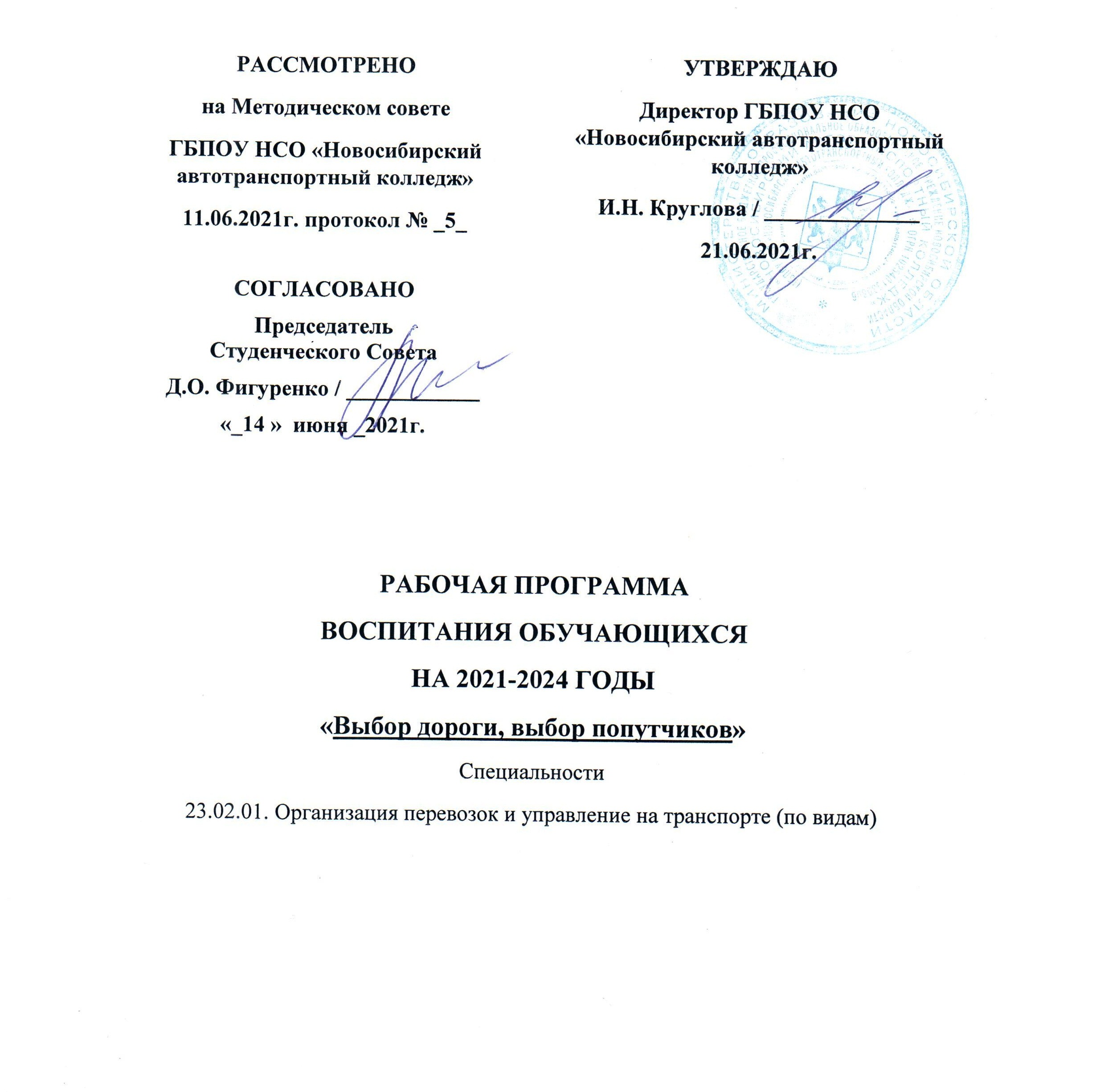 Новосибирск, 2021СОДЕРЖАНИЕ:ПАСПОРТ РАБОЧЕЙ ПРОГРАММЫУСЛОВИЯ И ОСОБЕННОСТИ РЕАЛИЗАЦИИ РАБОЧЕЙ ПРОГРАММЫРесурсное обеспечение рабочей программыРесурсное обеспечение рабочей программы предполагает создание материально- технических и кадровых условий.2.1.1. Материально-технические условия2.1.2. Кадровое обеспечениеДля реализации рабочей программы воспитания в колледже работает педагог, ответственный за воспитательную работу, педагог-психолог, руководитель физвоспитания, заведующие отделениями. Также привлекаются как преподаватели и сотрудники образовательной организации, так и иные лица, обеспечивающие работу кружков, студий,  проведение мероприятий по различным направлениям. Опыт трудовой деятельности в организациях соответствующей профессиональной сферы. Прохождение стажировки в профильных организациях не реже одного раза в 3 года с учетом расширения спектра профессиональных компетенций. Повышение квалификации в области педагогики, психологии и информационно-коммуникационных технологий не реже 1 раза в 5 лет. Педагогические работники своевременно проходят повышение квалификации по вопросам инклюзивного образования, воспитания молодежи.Особенности реализации рабочей программыРеализация рабочей программы воспитания предполагает комплексное взаимодействие педагогических, руководящих и иных работников образовательной организации, обучающихся и родителей (законных представителей) несовершеннолетних обучающихся.Некоторые воспитательные мероприятия (например, виртуальные экскурсии и т.п.) могут проводиться с применением дистанционных образовательных технологий, при этом обеспечивается свободный доступ каждого обучающегося к электронной информационно- образовательной среде образовательной организации и к электронным ресурсам. При проведении мероприятий в режиме онлайн может проводиться идентификация личности обучающегося, в том числе через личный кабинет обучающегося.Для реализации рабочей программы воспитания инвалидами и лицами с ограниченными возможностями здоровья создаются специальные условия с учетом особенностей их психофизического развития, индивидуальных возможностей и состояния здоровья.3. КАЛЕНДАРНЫЙ ПЛАН ВОСПИТАТЕЛЬНОЙ РАБОТЫКАЛЕНДАРНЫЙ ПЛАНВОСПИТАТЕЛЬНОЙ РАБОТЫпо образовательной программе среднего профессионального образованияспециальности23.02.01. Организация перевозок и управление на транспорте (по видам)на 2021-2024 годыНовосибирск, 2021ОРГАНИЗАЦИОННАЯ РАБОТАОсновные направления воспитательной работы3.2.1. Профессионально-личностное воспитание3.2.2. Гражданско-правовое и патриотическое воспитание3.2.3. Духовно-нравственное и культурно-эстетическое воспитание3.2.4. Воспитание здорового образа жизни и экологической культуры3.2.5. Молодежное предпринимательство4. ОЦЕНКА ОСВОЕНИЯ ОБУЧАЮЩИМИСЯ ОСНОВНОЙ ОБРАЗОВАТЕЛЬНОЙ ПРОГРАММЫ В ЧАСТИ ДОСТИЖЕНИЯ ЛИЧНОСТНЫХ РЕЗУЛЬТАТОВОценка достижения личностных результатов проводится на основании календарного плана воспитательной работы по проведенным мероприятиям.Комплекс примерных критериев оценки личностных результатов, обучающихся:демонстрация интереса к будущей профессии;оценка собственного продвижения, личностного развития;положительная динамика в организации собственной учебной деятельности по результатам самооценки, самоанализа и коррекции ее результатов;ответственность за результат учебной деятельности и подготовки к профессиональной деятельности;проявление высокопрофессиональной трудовой активности;участие в исследовательской и проектной работе;участие в конкурсах профессионального мастерства, олимпиадах по профессии, викторинах, в предметных неделях;соблюдение этических норм общения при взаимодействии с обучающимися, преподавателями, мастерами и руководителями практики;конструктивное взаимодействие в учебном коллективе/бригаде;демонстрация навыков межличностного делового общения, социального имиджа;готовность к общению и взаимодействию с людьми самого разного статуса, этнической, религиозной принадлежности и в многообразных обстоятельствах;сформированность гражданской позиции; участие в волонтерском движении;  проявление мировоззренческих установок на готовность молодых людей к работе на благо Отечества;проявление правовой активности и навыков правомерного поведения, уважения к Закону;отсутствие фактов проявления идеологии терроризма и экстремизма среди обучающихся;отсутствие социальных конфликтов среди обучающихся, основанных на межнациональной, межрелигиозной почве;участие в реализации просветительских программ, поисковых, археологических, военно-исторических, краеведческих отрядах и молодежных объединениях; добровольческие инициативы по поддержки инвалидов и престарелых граждан;проявление экологической культуры, бережного отношения к родной земле, природным богатствам России и мира;демонстрация умений и навыков разумного природопользования, нетерпимого отношения к действиям, приносящим вред экологии;демонстрация навыков здорового образа жизни и высокий уровень культуры здоровья обучающихся;проявление культуры потребления информации, умений и навыков пользования компьютерной техникой, навыков отбора и критического анализа информации, умения ориентироваться в информационном пространстве;участие в конкурсах профессионального мастерства и в командных проектах; проявление экономической и финансовой культуры, экономической грамотности, а также собственной адекватной позиции по отношению к социально-экономической действительности.Глоссарий программыВоспитание - деятельность, направленная на развитие личности, создание условий для самоопределения и социализации обучающихся на основе социокультурных, духовно-нравственных ценностей и принятых в российском обществе правил и норм поведения в интересах человека, семьи, общества и государства, формирование у обучающихся чувства патриотизма, гражданственности, уважения к памяти защитников Отечества и подвигам Героев Отечества, закону и правопорядку, человеку труда и старшему поколению, взаимного уважения, бережного отношения к культурному наследию и традициям многонационального народа Российской Федерации, природе и окружающей среде.Социализация - усвоение человеком социального опыта в процессе образования и жизнедеятельности посредством вхождения в социальную среду, установления социальных связей, принятия ценностей различных социальных групп и общества в целом, активного воспроизводства системы общественных отношений.Развитие— процесс и результат перехода к новому, более совершенному качественному состоянию, от простого к сложному, от низшего к высшему, к некоей степени духовной, умственной зрелости, сознательности, культурности и пр.Профессионально-личностное воспитаниеПрофессиональное воспитание - целенаправленный процесс, способствующий успешной социализации, гибкой адаптации обучающихся и соотнесению возможностей своего «Я» с требованиями современного общества и профессионального сообщества, формированию готовности обучающихся к эффективному самопознанию, саморазвитию, самоопределению, самовоспитанию, самореализации, идентификации с будущей профессией, ее деятельностными формами, ценностями, традициями, общественными и личностными смыслами.Профессиональная ориентация — система научно обоснованных мероприятий, направленных на подготовку молодёжи к выбору профессии с учётом особенностей личности обучающегося и социально-экономической ситуации на рынке труда, на оказание помощи обучающимся в профессиональном самоопределении и трудоустройстве.Профессиональная мотивация - степень сформированности профессиональной направленности личности, развития адекватной системы мотивов учебно-профессиональной деятельности, ментальное принятие будущей профессии.Социальное партнерство в профессиональном образовании - это особый институт взаимодействия образовательного учреждений с субъектами и институтами рынка труда, государственными и местными органами власти, общественными организациями, нацеленный на максимальное согласование и учет интересов всех участников этого процесса.Чемпионат WorldSkills» - международная некоммерческая ассоциация, целью которой является повышение статуса и стандартов профессиональной подготовки и квалификации по всему миру, популяризация рабочих профессий через проведение международных соревнований по всему миру.Наставничество – это руководство молодыми коллективами (или отдельными лицами), осуществляемое опытным специалистом.Гражданско-патриотическое воспитаниеГражданин - понятие «гражданин» может быть определено как минимум в двухсмыслах - в относительно узком – юридическом смысле и в более широком – общегуманитарном контексте. В юридическом смысле гражданин – это человек, знающий и соблюдающий законы государства, обладающий правами и обязанностями, принимающий участие в жизни общества. В общегуманитарном контексте гражданин – это нравственный человек, обладающий политической и правовой культурой, определёнными ценностными ориентациями, активной нравственной позицией, готовый бескорыстно служить обществу, живущий интересами и нуждами страны, «Отечества достойный сын».Национальное самосознание (идентичность) - разделяемое всеми гражданами представление о своей стране, её народе, чувство принадлежности к своей стране и народу. Основу национальной идентичности составляют базовые национальные ценности и общая историческая судьба.Формирование национальной идентичности - формирование у личности представления о многонациональном народе Российской Федерации как о гражданской нации и воспитание патриотизма.Патриотизм - чувство и сформировавшаяся позиция верности своей стране и солидарности с её народом. Патриотизм включает чувство гордости за своё Отечество, малую родину, т.е. край, республику, город или сельскую местность, где гражданин родился и рос. Патриотизм включает активную гражданскую позицию, готовность к служению Отечеству.Гражданское общество - общество, способное к самоорганизации на всех уровнях, от местных сообществ до общенационального (государственного) уровня, активно выражающее свои запросы и интересы как через свободно и демократически избранные органы власти и самоуправления, так и через институты гражданского общества, к которым относятся, прежде всего, общественные группы, организации и коалиции, а также формы прямого волеизъявления. Гражданское общество обладает способностью защищать свои права и интересы как через власть и закон, так и путём контроля над властью и воздействия на власть и на правовые нормы. Гражданское общество обязательно предполагает наличие в нём ответственного гражданина, воспитание которого является главной целью образования.Национальный воспитательный идеал — высшая цель образования, нравственное (идеальное) представление о человеке, на воспитание, обучение и развитие которого направлены усилия основных субъектов национальной жизни: государства, семьи, школы, политических партий, религиозных объединений и общественных организаций.Базовые национальные ценности — основные моральные ценности, приоритетные нравственные установки, существующие в культурных, семейных, социально- исторических, религиозных традициях многонационального народа Российской Федерации, передаваемые от поколения к поколению и обеспечивающие успешное развитие страны в современных условиях.Духовно-нравственное развитие личности - осуществляемое в процессе социализации последовательное расширение и укрепление ценностно-смысловой сферы личности, формирование способности человека оценивать и сознательно выстраивать на основе традиционных моральных норм и нравственных идеалов отношение к себе, другим людям, обществу, государству, Отечеству, миру в целом.Духовно-нравственное воспитание личности гражданина России – педагогически организованный процесс усвоения и принятия обучающимся базовых национальных ценностей, имеющих иерархическую структуру и сложную организацию. Носителями этих ценностей являются многонациональный народ Российской Федерации, государство, семья, культурно-территориальные сообщества, традиционные российские религиозные объединения (христианские, прежде всего в форме русского православия, исламские,иудаистские, буддистские), мировое сообщество.Воспитание здорового образа жизни и экологической культурыФизическое здоровье – это естественное состояние организма, обусловленное нормальным функционированием всех его органов и систем. Если хорошо работают все органы и системы, то и весть организм человека правильно функционирует и развивается.Физическое здоровье обучающихся направлено на физическое развитие: закаливание, тренировку силы, выносливости, быстроты, гибкости. Реализуется на занятиях физической культуры, работе спортивных секций, участие в спартакиадах, конкурсах, фестивалях.Эмоциональное здоровье - это принятие себя и понимание собственных эмоций. Наличие возможности слушать других и сопереживать их чувствам. Оно подразумевает переход от эмоциональной зависимости к взаимозависимости. Включает в себя оказания поддержки другим людям.Психическое здоровье – зависит от состояния головного мозга, оно характеризуется уровнем и качеством мышления, развитием внимания и памяти, степенью эмоциональной устойчивости, развитием волевых качеств.Социальное здоровье – определяется теми моральными принципами, которые являются основой социальной жизни человека, т.е. жизни в определенном человеческом обществе. Отличительными признаками социального здоровья обучающегося является сознательное отношение к труду, неприятие нравов и привычек, противоречащих здоровому образу жизни.Духовное здоровье - отвечает за жизненные цели и умение находить гармонию в себе. Помогает найти своё место в мире. Включает в себя: поиск истины и мудрости, умение слушать свой внутренний голос.Творческая активность - это качество личности, выражающее интенсивность её деятельности по созданию новых или совершенствованию существующих продуктов, содержание и устойчивость, которой определяется совокупностью направленности и готовности (внутренней и внешней) к осуществлению такой деятельности».Творческая активность - форма познания окружающего мира, самовыражения, когда личность осваивает творческий опыт, становящийся потом основой саморазвития.Экологическая культура — часть общечеловеческой культуры, система социальных отношений, общественных и индивидуальных морально-этических норм, взглядов, установок и ценностей, касающихся взаимоотношения человека и природы; гармоничность сосуществования человеческого общества и окружающей средыТолерантность — качество, характеризующее отношение к другому человеку как к равнодостойной личности и выражающееся в сознательном подавлении чувства неприятия, вызванного всем тем, что знаменует в другом иное (внешность, манера речи, вкусы, образ жизни, убеждения и т. п.). Толерантность предполагает настроенность на понимание и диалог с другим, признание и уважение его права на отличие.Формирование антикоррупционного мировоззрения студентов -  решение ряда задач в процессе преподавания: - дать общее представление об исторических формах коррупции, особенностях ее проявления в различных сферах жизнедеятельности, причинах, вредных последствиях данного явления;Молодежное предпринимательствоПредпринимательство — самостоятельная, осуществляемая на свой риск деятельность, направленная на систематическое получение прибыли от пользования имуществом, продажи товаров, выполнения работ или оказания услуг.Молодежное предпринимательство – деятельность, осуществляемая физическими лицами в возрасте до 30 лет, юридическими лицами, в уставном капитале которых доля, принадлежащая лицам в возрасте до 30 лет, составляет не менее 50%.Финансовая грамотность — сочетание осведомленности, знаний, навыков, установок и поведения, связанных с финансами и необходимых для принятия разумных финансовых решений, а также достижения личного финансового благополучия; набор компетенций человека, которые образуют основу для разумного принятия финансовых решений.Разработчики программыГрудянкина Людмила Викторовна, методистЖмаева Татьяна Владиславовна, преподаватель высшей категорииЗалесская Лариса Альбертовна, педагог-психологЛаврова Ольга Александровна, заведующая отделениемЯщенко Елена Сергеевна, заведующая отделением1.паспорт РАБОЧЕЙ ПРОГРАММЫ31.1. Область применения рабочей программы31.2. Нормативно-правовые основы разработки содержания рабочей программы31.3. Цель и задачи освоения рабочей программы воспитания31.4. Сроки реализации программы41.5. Исполнители программы41.6. Результаты освоения программы42.УСЛОВИЯ И ОСОБЕННОСТИ РЕАЛИЗАЦИИ РАБОЧЕЙ ПРОГРАММЫ92.1. Ресурсное обеспечение рабочей программы92.1.1 Материально-технические условия92.1.2 Кадровое обеспечение102.2. Особенности реализации рабочей программы113.КАЛЕНДАРНЫЙ ПЛАН ВОСПИТАТЕЛЬНОЙ РАБОТЫ123.1. Организационная работа133.1.1. Нормативно-правовое и методическое обеспечение133.1.2. Работа с родителями153.1.3. Сопровождение обучающихся, относящихся к категории детей-сирот и детей, оставшихся без попечения родителей, и лиц из их числа16 3.2. Основные направления воспитательной работы173.2.1. Профессионально-личностное воспитание163.2.2. Гражданско-правовое и патриотическое воспитание213.2.3. Духовно-нравственное и культурно-эстетическое воспитание303.2.4. Воспитание здорового образа жизни и экологической культуры343.2.5. Молодежное предпринимательство404.ОЦЕНКА РЕЗУЛЬТАТОВ РЕАЛИЗАЦИИ РАБОЧЕЙ ПРОГРАММЫ В ЧАСТИ ДОСТИЖЕНИЯ ЛИЧНОСТНЫХ РЕЗУЛЬТАТОВ42Глоссарий44Разработчики программы471.1. Область применения рабочей программы1.1. Область применения рабочей программы1.1. Область применения рабочей программы1.1. Область применения рабочей программы1.1. Область применения рабочей программыРабочая программа воспитания является частью основной профессиональной образовательной программы (программы подготовки специалистов среднего звена, далее – ППССЗ) по специальности среднего профессионального образования 23.02.01. Организация перевозок и управление на транспорте (по видам)Рабочая программа воспитания является частью основной профессиональной образовательной программы (программы подготовки специалистов среднего звена, далее – ППССЗ) по специальности среднего профессионального образования 23.02.01. Организация перевозок и управление на транспорте (по видам)Рабочая программа воспитания является частью основной профессиональной образовательной программы (программы подготовки специалистов среднего звена, далее – ППССЗ) по специальности среднего профессионального образования 23.02.01. Организация перевозок и управление на транспорте (по видам)Рабочая программа воспитания является частью основной профессиональной образовательной программы (программы подготовки специалистов среднего звена, далее – ППССЗ) по специальности среднего профессионального образования 23.02.01. Организация перевозок и управление на транспорте (по видам)Рабочая программа воспитания является частью основной профессиональной образовательной программы (программы подготовки специалистов среднего звена, далее – ППССЗ) по специальности среднего профессионального образования 23.02.01. Организация перевозок и управление на транспорте (по видам)1.2. Нормативно-правовые основы разработки содержания рабочей программы1.2. Нормативно-правовые основы разработки содержания рабочей программы1.2. Нормативно-правовые основы разработки содержания рабочей программы1.2. Нормативно-правовые основы разработки содержания рабочей программы1.2. Нормативно-правовые основы разработки содержания рабочей программыНормативно-правовую основу для разработки рабочей программы воспитания по специальности 23.02.01. Организация перевозок и управление на транспорте (по видам) составляют:Конституция Российской Федерации;Конвенция ООН о правах ребенка;Федеральный Закон Российской Федерации «Об образовании в Российской Федерации» от 29 декабря 2012 года № 273 ФЗ (с изм. и доп. вступивший в силу с 01.09.2020);Стратегия развития воспитания в Российской Федерации на период до 2025 года, утв. распоряжением Правительства РФ от 29.05.2015 г. №996-р;Приказ Министерства образования и науки Российской Федерации от 9.12.2016 года № 1568 «Об утверждении федерального государственного образовательного стандарта среднего профессионального образования по специальности 23.02.01. Организация перевозок и управление на транспорте (по видам) (далее – ФГОС СПО);Приказ Министерства образования и науки Российской Федерации от 17.05.2012 г. № 413 «Об утверждении федерального государственного образовательного стандарта среднего общего образования»;Приказ Министерства образования и науки Российской Федерации от 14 июня 2013 года № 464 «Об утверждении Порядка организации и осуществления образовательной деятельности по образовательным программам среднего профессионального образования» (с изм. от 28.08.2020г.)Паспорт национального проекта «Образование», утвержденный президиумом Совета при Президенте Российской Федерации по стратегическому развитию и национальным проектам от 24.12.2018 № 16Нормативно-правовую основу для разработки рабочей программы воспитания по специальности 23.02.01. Организация перевозок и управление на транспорте (по видам) составляют:Конституция Российской Федерации;Конвенция ООН о правах ребенка;Федеральный Закон Российской Федерации «Об образовании в Российской Федерации» от 29 декабря 2012 года № 273 ФЗ (с изм. и доп. вступивший в силу с 01.09.2020);Стратегия развития воспитания в Российской Федерации на период до 2025 года, утв. распоряжением Правительства РФ от 29.05.2015 г. №996-р;Приказ Министерства образования и науки Российской Федерации от 9.12.2016 года № 1568 «Об утверждении федерального государственного образовательного стандарта среднего профессионального образования по специальности 23.02.01. Организация перевозок и управление на транспорте (по видам) (далее – ФГОС СПО);Приказ Министерства образования и науки Российской Федерации от 17.05.2012 г. № 413 «Об утверждении федерального государственного образовательного стандарта среднего общего образования»;Приказ Министерства образования и науки Российской Федерации от 14 июня 2013 года № 464 «Об утверждении Порядка организации и осуществления образовательной деятельности по образовательным программам среднего профессионального образования» (с изм. от 28.08.2020г.)Паспорт национального проекта «Образование», утвержденный президиумом Совета при Президенте Российской Федерации по стратегическому развитию и национальным проектам от 24.12.2018 № 16Нормативно-правовую основу для разработки рабочей программы воспитания по специальности 23.02.01. Организация перевозок и управление на транспорте (по видам) составляют:Конституция Российской Федерации;Конвенция ООН о правах ребенка;Федеральный Закон Российской Федерации «Об образовании в Российской Федерации» от 29 декабря 2012 года № 273 ФЗ (с изм. и доп. вступивший в силу с 01.09.2020);Стратегия развития воспитания в Российской Федерации на период до 2025 года, утв. распоряжением Правительства РФ от 29.05.2015 г. №996-р;Приказ Министерства образования и науки Российской Федерации от 9.12.2016 года № 1568 «Об утверждении федерального государственного образовательного стандарта среднего профессионального образования по специальности 23.02.01. Организация перевозок и управление на транспорте (по видам) (далее – ФГОС СПО);Приказ Министерства образования и науки Российской Федерации от 17.05.2012 г. № 413 «Об утверждении федерального государственного образовательного стандарта среднего общего образования»;Приказ Министерства образования и науки Российской Федерации от 14 июня 2013 года № 464 «Об утверждении Порядка организации и осуществления образовательной деятельности по образовательным программам среднего профессионального образования» (с изм. от 28.08.2020г.)Паспорт национального проекта «Образование», утвержденный президиумом Совета при Президенте Российской Федерации по стратегическому развитию и национальным проектам от 24.12.2018 № 16Нормативно-правовую основу для разработки рабочей программы воспитания по специальности 23.02.01. Организация перевозок и управление на транспорте (по видам) составляют:Конституция Российской Федерации;Конвенция ООН о правах ребенка;Федеральный Закон Российской Федерации «Об образовании в Российской Федерации» от 29 декабря 2012 года № 273 ФЗ (с изм. и доп. вступивший в силу с 01.09.2020);Стратегия развития воспитания в Российской Федерации на период до 2025 года, утв. распоряжением Правительства РФ от 29.05.2015 г. №996-р;Приказ Министерства образования и науки Российской Федерации от 9.12.2016 года № 1568 «Об утверждении федерального государственного образовательного стандарта среднего профессионального образования по специальности 23.02.01. Организация перевозок и управление на транспорте (по видам) (далее – ФГОС СПО);Приказ Министерства образования и науки Российской Федерации от 17.05.2012 г. № 413 «Об утверждении федерального государственного образовательного стандарта среднего общего образования»;Приказ Министерства образования и науки Российской Федерации от 14 июня 2013 года № 464 «Об утверждении Порядка организации и осуществления образовательной деятельности по образовательным программам среднего профессионального образования» (с изм. от 28.08.2020г.)Паспорт национального проекта «Образование», утвержденный президиумом Совета при Президенте Российской Федерации по стратегическому развитию и национальным проектам от 24.12.2018 № 16Нормативно-правовую основу для разработки рабочей программы воспитания по специальности 23.02.01. Организация перевозок и управление на транспорте (по видам) составляют:Конституция Российской Федерации;Конвенция ООН о правах ребенка;Федеральный Закон Российской Федерации «Об образовании в Российской Федерации» от 29 декабря 2012 года № 273 ФЗ (с изм. и доп. вступивший в силу с 01.09.2020);Стратегия развития воспитания в Российской Федерации на период до 2025 года, утв. распоряжением Правительства РФ от 29.05.2015 г. №996-р;Приказ Министерства образования и науки Российской Федерации от 9.12.2016 года № 1568 «Об утверждении федерального государственного образовательного стандарта среднего профессионального образования по специальности 23.02.01. Организация перевозок и управление на транспорте (по видам) (далее – ФГОС СПО);Приказ Министерства образования и науки Российской Федерации от 17.05.2012 г. № 413 «Об утверждении федерального государственного образовательного стандарта среднего общего образования»;Приказ Министерства образования и науки Российской Федерации от 14 июня 2013 года № 464 «Об утверждении Порядка организации и осуществления образовательной деятельности по образовательным программам среднего профессионального образования» (с изм. от 28.08.2020г.)Паспорт национального проекта «Образование», утвержденный президиумом Совета при Президенте Российской Федерации по стратегическому развитию и национальным проектам от 24.12.2018 № 161.3. Цель и задачи освоения рабочей программы воспитания1.3. Цель и задачи освоения рабочей программы воспитания1.3. Цель и задачи освоения рабочей программы воспитания1.3. Цель и задачи освоения рабочей программы воспитания1.3. Цель и задачи освоения рабочей программы воспитанияСоздание системы воспитания в профессиональной образовательной организации, способствующей гармоничному развитию социально - ответственной личности на основе правил и норм поведения, действующих в интересах человека, семьи, общества и государства Создание системы воспитания в профессиональной образовательной организации, способствующей гармоничному развитию социально - ответственной личности на основе правил и норм поведения, действующих в интересах человека, семьи, общества и государства Создание системы воспитания в профессиональной образовательной организации, способствующей гармоничному развитию социально - ответственной личности на основе правил и норм поведения, действующих в интересах человека, семьи, общества и государства Создание системы воспитания в профессиональной образовательной организации, способствующей гармоничному развитию социально - ответственной личности на основе правил и норм поведения, действующих в интересах человека, семьи, общества и государства Создание системы воспитания в профессиональной образовательной организации, способствующей гармоничному развитию социально - ответственной личности на основе правил и норм поведения, действующих в интересах человека, семьи, общества и государства Задачи: Задачи: Задачи: 1. Создание условий для консолидации усилий социальных институтов по воспитанию обучающихся профессиональных образовательных организаций.2. Формирование социально-педагогической инфраструктуры.3. Содействие комплексной поддержке, социальной реабилитации и полноценной интеграции в общество уязвимых категорий обучающихся ГБПОУ НСО «Новосибирский автотранспортный колледж».4. Обеспечение условий для повышения социальной, коммуникативной и педагогической компетентности педагогических работников, родителей (законных представителей).5. Создание системы мониторинга качества системы воспитания в ГБПОУ НСО «Новосибирский автотранспортный колледж».6. Создание условий для формирования общих и профессиональных компетенций обучающихся, достижения личностных и метапредметных образовательных результатов, эффективно влияющих на разностороннее развитие личности обучающихся ГБПОУ НСО «Новосибирский автотранспортный колледж».7. Создание условий для формирования активной гражданской позиции, гражданского самоопределения и ответственности.8. Создание условий для развития у студентов навыков укрепления физического, психического и эмоционального здоровья;9. Создание условий для формирования самостоятельной ответственной и социально мобильной личности, способной к успешной социализации в обществе,  личностному самоопределению и саморазвитию.1. Создание условий для консолидации усилий социальных институтов по воспитанию обучающихся профессиональных образовательных организаций.2. Формирование социально-педагогической инфраструктуры.3. Содействие комплексной поддержке, социальной реабилитации и полноценной интеграции в общество уязвимых категорий обучающихся ГБПОУ НСО «Новосибирский автотранспортный колледж».4. Обеспечение условий для повышения социальной, коммуникативной и педагогической компетентности педагогических работников, родителей (законных представителей).5. Создание системы мониторинга качества системы воспитания в ГБПОУ НСО «Новосибирский автотранспортный колледж».6. Создание условий для формирования общих и профессиональных компетенций обучающихся, достижения личностных и метапредметных образовательных результатов, эффективно влияющих на разностороннее развитие личности обучающихся ГБПОУ НСО «Новосибирский автотранспортный колледж».7. Создание условий для формирования активной гражданской позиции, гражданского самоопределения и ответственности.8. Создание условий для развития у студентов навыков укрепления физического, психического и эмоционального здоровья;9. Создание условий для формирования самостоятельной ответственной и социально мобильной личности, способной к успешной социализации в обществе,  личностному самоопределению и саморазвитию.1.4. Сроки реализации программы1.4. Сроки реализации программы1.4. Сроки реализации программы1.4. Сроки реализации программы1.4. Сроки реализации программыСроки реализации программы на базе среднего общего образования в очной форме – 2 года 10 месяцев; на базе основного общего образования в очной форме – 3 года 10 месяцев.Сроки реализации программы на базе среднего общего образования в очной форме – 2 года 10 месяцев; на базе основного общего образования в очной форме – 3 года 10 месяцев.Сроки реализации программы на базе среднего общего образования в очной форме – 2 года 10 месяцев; на базе основного общего образования в очной форме – 3 года 10 месяцев.Сроки реализации программы на базе среднего общего образования в очной форме – 2 года 10 месяцев; на базе основного общего образования в очной форме – 3 года 10 месяцев.Сроки реализации программы на базе среднего общего образования в очной форме – 2 года 10 месяцев; на базе основного общего образования в очной форме – 3 года 10 месяцев.1.5. Исполнители программы1.5. Исполнители программы1.5. Исполнители программы1.5. Исполнители программы1.5. Исполнители программыИсполнителями программы являются администрация колледжа (директор, заместитель директора по научно-методической работе, заместитель директора по учебной работе, заведующие отделениями), преподаватель, ответственный за воспитательную работу, преподаватели, классные руководители, педагог – психолог, сотрудники библиотеки, руководители кружков, спортивных секций, студенческое самоуправление.Исполнителями программы являются администрация колледжа (директор, заместитель директора по научно-методической работе, заместитель директора по учебной работе, заведующие отделениями), преподаватель, ответственный за воспитательную работу, преподаватели, классные руководители, педагог – психолог, сотрудники библиотеки, руководители кружков, спортивных секций, студенческое самоуправление.Исполнителями программы являются администрация колледжа (директор, заместитель директора по научно-методической работе, заместитель директора по учебной работе, заведующие отделениями), преподаватель, ответственный за воспитательную работу, преподаватели, классные руководители, педагог – психолог, сотрудники библиотеки, руководители кружков, спортивных секций, студенческое самоуправление.Исполнителями программы являются администрация колледжа (директор, заместитель директора по научно-методической работе, заместитель директора по учебной работе, заведующие отделениями), преподаватель, ответственный за воспитательную работу, преподаватели, классные руководители, педагог – психолог, сотрудники библиотеки, руководители кружков, спортивных секций, студенческое самоуправление.Исполнителями программы являются администрация колледжа (директор, заместитель директора по научно-методической работе, заместитель директора по учебной работе, заведующие отделениями), преподаватель, ответственный за воспитательную работу, преподаватели, классные руководители, педагог – психолог, сотрудники библиотеки, руководители кружков, спортивных секций, студенческое самоуправление.1.6. Результаты освоения программы1.6. Результаты освоения программы1.6. Результаты освоения программы1.6. Результаты освоения программы1.6. Результаты освоения программыРеализация требований ФГОС СПО, в том числе в сфере освоения общих компетенцийРеализация требований ФГОС СПО, в том числе в сфере освоения общих компетенцийРеализация требований ФГОС СПО, в том числе в сфере освоения общих компетенцийРеализация требований ФГОС СПО, в том числе в сфере освоения общих компетенцийРеализация требований ФГОС СПО, в том числе в сфере освоения общих компетенцийОК 01.ОК 01.Понимать сущность и социальную значимость своей будущей профессии, проявлять к ней устойчивый интерес.Понимать сущность и социальную значимость своей будущей профессии, проявлять к ней устойчивый интерес.Понимать сущность и социальную значимость своей будущей профессии, проявлять к ней устойчивый интерес.ОК 02.ОК 02.Организовывать собственную деятельность, определять методы и способы выполнения профессиональных задач, оценивать их эффективность и качество.Организовывать собственную деятельность, определять методы и способы выполнения профессиональных задач, оценивать их эффективность и качество.Организовывать собственную деятельность, определять методы и способы выполнения профессиональных задач, оценивать их эффективность и качество.ОК 03.ОК 03.Решать проблемы, оценивать риски и принимать решения в нестандартных ситуациях.Решать проблемы, оценивать риски и принимать решения в нестандартных ситуациях.Решать проблемы, оценивать риски и принимать решения в нестандартных ситуациях.ОК 04.ОК 04.Осуществлять поиск, анализ и оценку информации, необходимой для постановки и решения профессиональных задач, профессионального и личностного развития.Осуществлять поиск, анализ и оценку информации, необходимой для постановки и решения профессиональных задач, профессионального и личностного развития.Осуществлять поиск, анализ и оценку информации, необходимой для постановки и решения профессиональных задач, профессионального и личностного развития.ОК 05.ОК 05.Использовать информационно-коммуникационные технологии для совершенствования профессиональной деятельности.Использовать информационно-коммуникационные технологии для совершенствования профессиональной деятельности.Использовать информационно-коммуникационные технологии для совершенствования профессиональной деятельности.ОК 06.ОК 06.Работать в коллективе и команде, обеспечивать ее сплочение, эффективно общаться с коллегами, руководством, потребителями.Работать в коллективе и команде, обеспечивать ее сплочение, эффективно общаться с коллегами, руководством, потребителями.Работать в коллективе и команде, обеспечивать ее сплочение, эффективно общаться с коллегами, руководством, потребителями.ОК 07.ОК 07.Ставить цели, мотивировать деятельность подчиненных, организовывать и контролировать их работу с принятием на себя ответственности за результат выполнения заданий.Ставить цели, мотивировать деятельность подчиненных, организовывать и контролировать их работу с принятием на себя ответственности за результат выполнения заданий.Ставить цели, мотивировать деятельность подчиненных, организовывать и контролировать их работу с принятием на себя ответственности за результат выполнения заданий.OK 08.OK 08.Самостоятельно определять задачи профессионального и личностного развития, заниматься самообразованием, осознанно планировать повышение квалификации.Самостоятельно определять задачи профессионального и личностного развития, заниматься самообразованием, осознанно планировать повышение квалификации.Самостоятельно определять задачи профессионального и личностного развития, заниматься самообразованием, осознанно планировать повышение квалификации.ОК 09.ОК 09.Быть готовым к смене технологий в профессиональной деятельности.Быть готовым к смене технологий в профессиональной деятельности.Быть готовым к смене технологий в профессиональной деятельности.Реализация требований ФГОС среднего общего образования, в том числе в сфере достижения личностных результатов обучения, должна отражать следующие личностные результаты:Реализация требований ФГОС среднего общего образования, в том числе в сфере достижения личностных результатов обучения, должна отражать следующие личностные результаты:Реализация требований ФГОС среднего общего образования, в том числе в сфере достижения личностных результатов обучения, должна отражать следующие личностные результаты:Реализация требований ФГОС среднего общего образования, в том числе в сфере достижения личностных результатов обучения, должна отражать следующие личностные результаты:Реализация требований ФГОС среднего общего образования, в том числе в сфере достижения личностных результатов обучения, должна отражать следующие личностные результаты:ЛР 1ЛР 1Осознание себя гражданином и защитником великой страны.Осознание себя гражданином и защитником великой страны.Осознание себя гражданином и защитником великой страны.ЛР 2ЛР 2Проявление активной гражданской позиции, демонстрирующей приверженность принципам честности, порядочности, открытости, экономически активный и участвующий в студенческом и территориальном самоуправлении, в том числе на условиях добровольчества, продуктивно взаимодействующий и участвующий в деятельности общественных организаций.Проявление активной гражданской позиции, демонстрирующей приверженность принципам честности, порядочности, открытости, экономически активный и участвующий в студенческом и территориальном самоуправлении, в том числе на условиях добровольчества, продуктивно взаимодействующий и участвующий в деятельности общественных организаций.Проявление активной гражданской позиции, демонстрирующей приверженность принципам честности, порядочности, открытости, экономически активный и участвующий в студенческом и территориальном самоуправлении, в том числе на условиях добровольчества, продуктивно взаимодействующий и участвующий в деятельности общественных организаций.ЛР 3ЛР 3Соблюдение нормы правопорядка, следование идеалам гражданского общества, обеспечения безопасности, прав и свобод граждан России, лояльность к установкам и проявлениям представителей субкультур, отличие их от групп с деструктивным и девиантным поведением, неприятие и предупреждение социально опасного поведения окружающих.Соблюдение нормы правопорядка, следование идеалам гражданского общества, обеспечения безопасности, прав и свобод граждан России, лояльность к установкам и проявлениям представителей субкультур, отличие их от групп с деструктивным и девиантным поведением, неприятие и предупреждение социально опасного поведения окружающих.Соблюдение нормы правопорядка, следование идеалам гражданского общества, обеспечения безопасности, прав и свобод граждан России, лояльность к установкам и проявлениям представителей субкультур, отличие их от групп с деструктивным и девиантным поведением, неприятие и предупреждение социально опасного поведения окружающих.ЛР 4ЛР 4Проявление уважения к людям труда, осознание ценности собственного труда,  стремление к формированию в сетевой среде личностно и профессионального конструктивного «цифрового следа».Проявление уважения к людям труда, осознание ценности собственного труда,  стремление к формированию в сетевой среде личностно и профессионального конструктивного «цифрового следа».Проявление уважения к людям труда, осознание ценности собственного труда,  стремление к формированию в сетевой среде личностно и профессионального конструктивного «цифрового следа».ЛР 5ЛР 5Проявление приверженности к родной культуре, исторической памяти на основе любви к Родине, родному народу, малой родине, принятие традиционных ценностей многонационального народа России.Проявление приверженности к родной культуре, исторической памяти на основе любви к Родине, родному народу, малой родине, принятие традиционных ценностей многонационального народа России.Проявление приверженности к родной культуре, исторической памяти на основе любви к Родине, родному народу, малой родине, принятие традиционных ценностей многонационального народа России.ЛР 6ЛР 6Проявляющий уважение к людям старшего поколения и готовность к участию в социальной поддержке и волонтерских движениях.Проявляющий уважение к людям старшего поколения и готовность к участию в социальной поддержке и волонтерских движениях.Проявляющий уважение к людям старшего поколения и готовность к участию в социальной поддержке и волонтерских движениях.ЛР 7ЛР 7Осознание приоритетной ценности личности человека; уважение собственной и чужой уникальности в различных ситуациях, во всех формах и видах деятельности.Осознание приоритетной ценности личности человека; уважение собственной и чужой уникальности в различных ситуациях, во всех формах и видах деятельности.Осознание приоритетной ценности личности человека; уважение собственной и чужой уникальности в различных ситуациях, во всех формах и видах деятельности.ЛР 8ЛР 8Проявление уважения к представителям различных этнокультурных, социальных, конфессиональных и иных групп. Сопричастность к сохранению, преумножению и трансляции культурных традиций и ценностей многонационального российского государства.Проявление уважения к представителям различных этнокультурных, социальных, конфессиональных и иных групп. Сопричастность к сохранению, преумножению и трансляции культурных традиций и ценностей многонационального российского государства.Проявление уважения к представителям различных этнокультурных, социальных, конфессиональных и иных групп. Сопричастность к сохранению, преумножению и трансляции культурных традиций и ценностей многонационального российского государства.ЛР 9ЛР 9Соблюдение правил здорового и безопасного образа жизни, спорта; предупреждать либо преодолевать зависимости от алкоголя, табака, психоактивных веществ, азартных игр и т.д. Сохранение психологической устойчивости в ситуативно сложных или стремительно меняющихся ситуациях.Соблюдение правил здорового и безопасного образа жизни, спорта; предупреждать либо преодолевать зависимости от алкоголя, табака, психоактивных веществ, азартных игр и т.д. Сохранение психологической устойчивости в ситуативно сложных или стремительно меняющихся ситуациях.Соблюдение правил здорового и безопасного образа жизни, спорта; предупреждать либо преодолевать зависимости от алкоголя, табака, психоактивных веществ, азартных игр и т.д. Сохранение психологической устойчивости в ситуативно сложных или стремительно меняющихся ситуациях.ЛР 10ЛР 10Забота о защите окружающей среды, собственной и чужой безопасности, в том числе цифровой.Забота о защите окружающей среды, собственной и чужой безопасности, в том числе цифровой.Забота о защите окружающей среды, собственной и чужой безопасности, в том числе цифровой.ЛР 11ЛР 11Проявление уважения к эстетическим ценностям, обладающий основами эстетической культуры.Проявление уважения к эстетическим ценностям, обладающий основами эстетической культуры.Проявление уважения к эстетическим ценностям, обладающий основами эстетической культуры.ЛР 12ЛР 12Принятие семейных ценностей, готовность к созданию семьи и воспитанию детей; неприятие насилия в семье, ухода от родительской ответственности, отказа от отношений со своими детьми и их финансового содержания.Принятие семейных ценностей, готовность к созданию семьи и воспитанию детей; неприятие насилия в семье, ухода от родительской ответственности, отказа от отношений со своими детьми и их финансового содержания.Принятие семейных ценностей, готовность к созданию семьи и воспитанию детей; неприятие насилия в семье, ухода от родительской ответственности, отказа от отношений со своими детьми и их финансового содержания.а также личностные результаты реализации программы воспитания, определенные отраслевыми требованиями к деловым качествам личностиа также личностные результаты реализации программы воспитания, определенные отраслевыми требованиями к деловым качествам личностиа также личностные результаты реализации программы воспитания, определенные отраслевыми требованиями к деловым качествам личностиа также личностные результаты реализации программы воспитания, определенные отраслевыми требованиями к деловым качествам личностиа также личностные результаты реализации программы воспитания, определенные отраслевыми требованиями к деловым качествам личностиЛР 13ЛР 13Готовность обучающегося соответствовать ожиданиям работодателей: ответственный сотрудник, дисциплинированный, трудолюбивый, нацеленный на достижение поставленных задач, эффективно взаимодействующий с членами команды, сотрудничающий с другими людьми, проектно мыслящий.Готовность обучающегося соответствовать ожиданиям работодателей: ответственный сотрудник, дисциплинированный, трудолюбивый, нацеленный на достижение поставленных задач, эффективно взаимодействующий с членами команды, сотрудничающий с другими людьми, проектно мыслящий.Готовность обучающегося соответствовать ожиданиям работодателей: ответственный сотрудник, дисциплинированный, трудолюбивый, нацеленный на достижение поставленных задач, эффективно взаимодействующий с членами команды, сотрудничающий с другими людьми, проектно мыслящий.ЛР 14ЛР 14Приобретение обучающимся навыка оценки информации в цифровой среде, ее достоверность, способности строить логические умозаключения на основании поступающей информации и данных.Приобретение обучающимся навыка оценки информации в цифровой среде, ее достоверность, способности строить логические умозаключения на основании поступающей информации и данных.Приобретение обучающимся навыка оценки информации в цифровой среде, ее достоверность, способности строить логические умозаключения на основании поступающей информации и данных.ЛР 15ЛР 15Приобретение обучающимися социально значимых знаний о нормах и традициях поведения человека как гражданина и патриота своего Отечества.Приобретение обучающимися социально значимых знаний о нормах и традициях поведения человека как гражданина и патриота своего Отечества.Приобретение обучающимися социально значимых знаний о нормах и традициях поведения человека как гражданина и патриота своего Отечества.ЛР 16ЛР 16Приобретение обучающимися социально значимых знаний о правилах ведения экологического образа жизни о нормах и традициях трудовой деятельности человека о нормах и традициях поведения человека в многонациональном, многокультурном обществе. Приобретение обучающимися социально значимых знаний о правилах ведения экологического образа жизни о нормах и традициях трудовой деятельности человека о нормах и традициях поведения человека в многонациональном, многокультурном обществе. Приобретение обучающимися социально значимых знаний о правилах ведения экологического образа жизни о нормах и традициях трудовой деятельности человека о нормах и традициях поведения человека в многонациональном, многокультурном обществе. ЛР 17ЛР 17Ценностное отношение обучающихся к своему Отечеству, к своей малой и большой Родине, уважительного отношения к ее истории и ответственного отношения к ее современности.Ценностное отношение обучающихся к своему Отечеству, к своей малой и большой Родине, уважительного отношения к ее истории и ответственного отношения к ее современности.Ценностное отношение обучающихся к своему Отечеству, к своей малой и большой Родине, уважительного отношения к ее истории и ответственного отношения к ее современности.ЛР 18ЛР 18Ценностное отношение обучающихся к людям иной национальности, веры, культуры; уважительного отношения к их взглядам.Ценностное отношение обучающихся к людям иной национальности, веры, культуры; уважительного отношения к их взглядам.Ценностное отношение обучающихся к людям иной национальности, веры, культуры; уважительного отношения к их взглядам.ЛР 19ЛР 19Уважительное отношения обучающихся к результатам собственного и чужого труда.Уважительное отношения обучающихся к результатам собственного и чужого труда.Уважительное отношения обучающихся к результатам собственного и чужого труда.ЛР 20ЛР 20Ценностное отношение обучающихся к своему здоровью и здоровью окружающих, ЗОЖ и здоровой окружающей среде и т.д.Ценностное отношение обучающихся к своему здоровью и здоровью окружающих, ЗОЖ и здоровой окружающей среде и т.д.Ценностное отношение обучающихся к своему здоровью и здоровью окружающих, ЗОЖ и здоровой окружающей среде и т.д.ЛР 21ЛР 21Приобретение обучающимися опыта личной ответственности за развитие группы обучающихся.Приобретение обучающимися опыта личной ответственности за развитие группы обучающихся.Приобретение обучающимися опыта личной ответственности за развитие группы обучающихся.ЛР 22ЛР 22Приобретение навыков общения и самоуправления. Приобретение навыков общения и самоуправления. Приобретение навыков общения и самоуправления. Приобретение навыков общения и самоуправления. ЛР 23ЛР 23Получение обучающимися возможности самораскрытия и самореализация личности.Получение обучающимися возможности самораскрытия и самореализация личности.Получение обучающимися возможности самораскрытия и самореализация личности.Получение обучающимися возможности самораскрытия и самореализация личности.ЛР 24ЛР 24Ценностное отношение обучающихся к культуре, и искусству, к культуре речи и культуре поведения, к красоте и гармонии.Ценностное отношение обучающихся к культуре, и искусству, к культуре речи и культуре поведения, к красоте и гармонии.Ценностное отношение обучающихся к культуре, и искусству, к культуре речи и культуре поведения, к красоте и гармонии.Ценностное отношение обучающихся к культуре, и искусству, к культуре речи и культуре поведения, к красоте и гармонии.Планируемые личностные результаты в ходе реализации образовательной программыПланируемые личностные результаты в ходе реализации образовательной программыПланируемые личностные результаты в ходе реализации образовательной программыПланируемые личностные результаты в ходе реализации образовательной программыПланируемые личностные результаты в ходе реализации образовательной программыПланируемые личностные результаты в ходе реализации образовательной программыНаименование профессионального модуля, учебной дисциплиныНаименование профессионального модуля, учебной дисциплиныНаименование профессионального модуля, учебной дисциплиныНаименование профессионального модуля, учебной дисциплиныКод личностных результатов реализации программы воспитанияКод личностных результатов реализации программы воспитанияОбщеобразовательный циклОбщеобразовательный циклОбщеобразовательный циклОбщеобразовательный циклОбщеобразовательный циклОбщеобразовательный циклОбщиеОбщиеОбщиеОбщиеОУП.01Русский языкРусский языкРусский языкЛР 1-8, 11-15, 17-19, 21-24ЛР 1-8, 11-15, 17-19, 21-24ОУП.02ЛитератураЛитератураЛитератураЛР 1-24ЛР 1-24ОУП.03Иностранный языкИностранный языкИностранный языкЛР 1-24ЛР 1-24ОУП.04Физическая культураФизическая культураФизическая культураЛР 1-24ЛР 1-24ОУП.05Основы безопасности жизнедеятельностиОсновы безопасности жизнедеятельностиОсновы безопасности жизнедеятельностиЛР 1-10, 12-22ЛР 1-10, 12-22ОУП.06Россия в миреРоссия в миреРоссия в миреЛР 1-24ЛР 1-24ОУП.07МатематикаМатематикаМатематикаЛР 2-8, 11, 13-14, 17-19, 21-24ЛР 2-8, 11, 13-14, 17-19, 21-24ОУП.08АстрономияАстрономияАстрономияЛР 2-8, 11, 13-14, 17-19, 21-24ЛР 2-8, 11, 13-14, 17-19, 21-24По выбору из обязательных предметных областейПо выбору из обязательных предметных областейПо выбору из обязательных предметных областейПо выбору из обязательных предметных областейОУП.09ИнформатикаИнформатикаИнформатикаЛР 1-24ЛР 1-24ОУП.10ФизикаФизикаФизикаЛР 1-24ЛР 1-24ОУП.11Родная литератураРодная литератураРодная литератураЛР 1-24ЛР 1-24ДополнительныеДополнительныеДополнительныеДополнительныеОУП.12Естествознание/ инд. уч. проектЕстествознание/ инд. уч. проектЕстествознание/ инд. уч. проектЛР 1-24ЛР 1-24ОГСЭ.00Общий гуманитарный и социально-экономический циклОбщий гуманитарный и социально-экономический циклОбщий гуманитарный и социально-экономический циклОбщий гуманитарный и социально-экономический циклОбщий гуманитарный и социально-экономический циклОГСЭ.01Основы философииОсновы философииОсновы философииЛР 1-24ЛР 1-24ОГСЭ.02ИсторияИсторияИсторияЛР 1-24ЛР 1-24ОГСЭ.03Иностранный языкИностранный языкИностранный языкЛР 1-24ЛР 1-24ОГСЭ.04Физическая культураФизическая культураФизическая культураЛР 1-24ЛР 1-24ОГСЭ.05Русский язык и культура речиРусский язык и культура речиРусский язык и культура речиЛР 1-24ЛР 1-24ОГСЭ.06Управленческая психология и профессиональная этикаУправленческая психология и профессиональная этикаУправленческая психология и профессиональная этикаЛР 1-24ЛР 1-24ОГСЭ.07Проектирование карьерыПроектирование карьерыПроектирование карьерыЛР 1-24ЛР 1-24ОГСЭ.08Основы социологии и политологииОсновы социологии и политологииОсновы социологии и политологииЛР 1-24ЛР 1-24ОГСЭ.09История СибириИстория СибириИстория СибириЛР 1-24ЛР 1-24ОГСЭ.10Психология общенияПсихология общенияПсихология общенияЛР 1-24ЛР 1-24ЕН.00Математический и общий естественнонаучный циклМатематический и общий естественнонаучный циклМатематический и общий естественнонаучный циклМатематический и общий естественнонаучный циклМатематический и общий естественнонаучный циклЕН.01Математика Математика Математика ЛР 2-8, 11, 13-14, 17-19, 21-24ЛР 2-8, 11, 13-14, 17-19, 21-24ЕН.02ИнформатикаИнформатикаИнформатикаЛР 1-24ЛР 1-24ЕН.03Экологические основы природопользованияЭкологические основы природопользованияЭкологические основы природопользованияЛР 1-24ЛР 1-24П.00Профессиональный циклПрофессиональный циклПрофессиональный циклПрофессиональный циклПрофессиональный циклОП.00Общепрофессиональные дисциплины Общепрофессиональные дисциплины Общепрофессиональные дисциплины ОП.01Инженерная графикаИнженерная графикаИнженерная графикаЛР 2-8, 11, 13-14, 17-19, 21-24ЛР 2-8, 11, 13-14, 17-19, 21-24ОП.02Электротехника и электроникаЭлектротехника и электроникаЭлектротехника и электроникаЛР 2-8, 10-11, 13-14, 16-19, 21-24ЛР 2-8, 10-11, 13-14, 16-19, 21-24ОП.03Метрология, стандартизация и сертификацияМетрология, стандартизация и сертификацияМетрология, стандартизация и сертификацияЛР 2-8, 11, 13-14, 17-19, 21-24ЛР 2-8, 11, 13-14, 17-19, 21-24ОП.04Транспортная система РоссииТранспортная система РоссииТранспортная система РоссииЛР 2-8, 11, 13-14, 17-19, 21-24ЛР 2-8, 11, 13-14, 17-19, 21-24ОП.05Технические средства (автомобили)Технические средства (автомобили)Технические средства (автомобили)ЛР 2-8, 11, 13-14, 17-19, 21-24ЛР 2-8, 11, 13-14, 17-19, 21-24ОП.06Правовое обеспечение профессиональной деятельностиПравовое обеспечение профессиональной деятельностиПравовое обеспечение профессиональной деятельностиЛР 1-8, 11, 13-14, 17-19, 21-24ЛР 1-8, 11, 13-14, 17-19, 21-24ОП.07Охрана трудаОхрана трудаОхрана трудаЛР 1-8, 11, 13-14, 17-19, 21-24ЛР 1-8, 11, 13-14, 17-19, 21-24ОП.08Безопасность жизнедеятельностиБезопасность жизнедеятельностиБезопасность жизнедеятельностиЛР 1-10, 12-22ЛР 1-10, 12-22ОП.09Техническая механикаТехническая механикаТехническая механикаЛР 2-8, 10-11, 13-14, 16-19, 21-24ЛР 2-8, 10-11, 13-14, 16-19, 21-24ОП.10Правила безопасности дорожного движенияПравила безопасности дорожного движенияПравила безопасности дорожного движенияЛР 1-10, 13-22ЛР 1-10, 13-22ОП.11Автотранспортное правоАвтотранспортное правоАвтотранспортное правоЛР 1-8, 11, 13-14, 17-19, 21-24ЛР 1-8, 11, 13-14, 17-19, 21-24ОП.12МатериаловедениеМатериаловедениеМатериаловедениеЛР 2-8, 10-11, 13-14, 16-19, 21-24ЛР 2-8, 10-11, 13-14, 16-19, 21-24ОП.13Автомобильные эксплуатационные материалыАвтомобильные эксплуатационные материалыАвтомобильные эксплуатационные материалыЛР 2-8, 10-11, 13-14, 16-19, 21-24ЛР 2-8, 10-11, 13-14, 16-19, 21-24ОП.14Эксплуатация автомобильных дорогЭксплуатация автомобильных дорогЭксплуатация автомобильных дорогЛР 2-8, 10-11, 13-14, 16-19, 21-24ЛР 2-8, 10-11, 13-14, 16-19, 21-24ПМ.00Профессиональные модулиПрофессиональные модулиПрофессиональные модулиПрофессиональные модулиПрофессиональные модулиПМ.01Организация перевозочного процесса (по видам транспорта)Организация перевозочного процесса (по видам транспорта)Организация перевозочного процесса (по видам транспорта)ЛР 1-10, 13-23ЛР 1-10, 13-23МДК 01 .01Технология перевозочного процесса (по видам транспорта)Технология перевозочного процесса (по видам транспорта)Технология перевозочного процесса (по видам транспорта)ЛР 1-8, 10-19, 21-24ЛР 1-8, 10-19, 21-24Тема 1.1.Экономика отраслиЭкономика отраслиЭкономика отраслиЛР 1-8, 10-19, 21-24ЛР 1-8, 10-19, 21-24Тема 1.2.Финансирование, кредитование и налогообложениеФинансирование, кредитование и налогообложениеФинансирование, кредитование и налогообложениеЛР 1-8, 10-19, 21-24ЛР 1-8, 10-19, 21-24МДК .01.02Информационное обеспечение перевозочного процесса (по видам транспорта).Информационное обеспечение перевозочного процесса (по видам транспорта).Информационное обеспечение перевозочного процесса (по видам транспорта).ЛР 1-10, 13-23ЛР 1-10, 13-23МДК .01.03Автоматизированные системы управления на транспорте (по видам транспорта).Автоматизированные системы управления на транспорте (по видам транспорта).Автоматизированные системы управления на транспорте (по видам транспорта).ЛР 1-10, 13-23ЛР 1-10, 13-23ПП.05Производственная практика по профилю специальностиПроизводственная практика по профилю специальностиПроизводственная практика по профилю специальностиЛР 1-24ЛР 1-24ПМ.02Организация сервисного обслуживания на транспорте (по видам транспорта)Организация сервисного обслуживания на транспорте (по видам транспорта)Организация сервисного обслуживания на транспорте (по видам транспорта)ЛР 1-10, 13-23ЛР 1-10, 13-23МДК.02.01Организация движения (по видам транспорта)Организация движения (по видам транспорта)Организация движения (по видам транспорта)ЛР 1-10, 12-23ЛР 1-10, 12-23Тема 2.1. Маркетинг Маркетинг МаркетингЛР 1-10, 12-23ЛР 1-10, 12-23Тема 2.2. Менеджмент Менеджмент МенеджментЛР 1-10, 12-23ЛР 1-10, 12-23МДК.02.02Организация пассажирских перевозок и обслуживание пассажиров (по видам транспорта).Организация пассажирских перевозок и обслуживание пассажиров (по видам транспорта).Организация пассажирских перевозок и обслуживание пассажиров (по видам транспорта).ЛР 1-24ЛР 1-24ПП.01Практика в пассажирском автотранспортном предприятииПрактика в пассажирском автотранспортном предприятииПрактика в пассажирском автотранспортном предприятииЛР 1-24ЛР 1-24ПМ.03Организация транспортно-логистической деятельности  (по видам транспорта)Организация транспортно-логистической деятельности  (по видам транспорта)Организация транспортно-логистической деятельности  (по видам транспорта)ЛР 1-10, 13-23ЛР 1-10, 13-23МДК.03.01Транспортно-экспедиционная деятельность (по видам транспорта).Транспортно-экспедиционная деятельность (по видам транспорта).Транспортно-экспедиционная деятельность (по видам транспорта).ЛР 1-10, 13-23ЛР 1-10, 13-23Тема 3.1.Транспортно-экспедиционная деятельность на автомобильном транспорте.Транспортно-экспедиционная деятельность на автомобильном транспорте.Транспортно-экспедиционная деятельность на автомобильном транспорте.ЛР 1-10, 13-23ЛР 1-10, 13-23Тема 3.2.Основы логистикиОсновы логистикиОсновы логистикиЛР 1-10, 13-23ЛР 1-10, 13-23МДК.03.02Обеспечение грузовых перевозок (по видам транспорта)Обеспечение грузовых перевозок (по видам транспорта)Обеспечение грузовых перевозок (по видам транспорта)ЛР 1-10, 13-23ЛР 1-10, 13-23МДК.03.03Перевозка грузов на особых условияхПеревозка грузов на особых условияхПеревозка грузов на особых условияхЛР 1-10, 13-23ЛР 1-10, 13-23ПП.03Практика в грузовом автотранспортном предприятииПрактика в грузовом автотранспортном предприятииПрактика в грузовом автотранспортном предприятииЛР 1-24ЛР 1-24ПМ.04Выполнение работ по профессии 21635 «диспетчер автомобильного транспорта»Выполнение работ по профессии 21635 «диспетчер автомобильного транспорта»Выполнение работ по профессии 21635 «диспетчер автомобильного транспорта»ЛР 1-24ЛР 1-24МДК.04.01Управление перевозкамиУправление перевозкамиУправление перевозкамиЛР 1-10, 13-23ЛР 1-10, 13-23ПП.02Практика по управлению перевозкамиПрактика по управлению перевозкамиПрактика по управлению перевозкамиЛР 1-24ЛР 1-24ПМ.05Выполнение работ по профессии 27770 «экспедитор»Выполнение работ по профессии 27770 «экспедитор»Выполнение работ по профессии 27770 «экспедитор»ЛР 1-24ЛР 1-24МДК.05.01Экспедирование грузовЭкспедирование грузовЭкспедирование грузовЛР 1-10, 13-23ЛР 1-10, 13-23ПП.04Практика по экспедированию грузовПрактика по экспедированию грузовПрактика по экспедированию грузовЛР 1-24ЛР 1-24ПДППреддипломная практика Преддипломная практика Преддипломная практика ЛР 1-24ЛР 1-24АудиторияНазначениеОснащениеАктовый зал колледжаЗал для проведения праздничных мероприятий, тематических встреч концертов на 350 посадочных местПроектор, экран, музыкальная аппаратураЧитальный залЗал для проведения мероприятий, тематических встреч на 50 посадочных местПроектор, экран, музыкальная аппаратураМузейПроведение экскурсий, организационно-выставочной деятельностиСпортивный залПроведение спортивных секций, соревнований, квестовСпортивный инвентарь:мячи футбольные,мячи волейбольные,мячи баскетбольные,сетка волейбольная,сетка баскетбольная,стойки волейбольные,щиты баскетбольные,скамейка гимнастическая,столы для настольного тенниса,шахматы,часы шахматные,табло,канат для перетягиванияТренажерный залПроведение спортивных секций, соревнованийСпортивный инвентарь:маты гимнастические, штанга, шведская стенка с турником и брусьями, стойка Шмидта, скамья для жима лежа, тренажер верхняя тяга, набор гантелей); стол для настольного тенниса; скамейки гимнастические.Полигон рабочих профессийУчебные мастерскиепроведение чемпионатов и олимпиад профессионального мастерства, проведение профориентационных встреч, диалогов площадок, проведение лекционных и практических занятийОрганизации сервисного обслуживания на транспорте (автомобильном)Организации перевозочного процесса на транспорте (автомобильном)Организации транспортно-логистической деятельности на транспорте (автомобильном)Правил и безопасности дорожного движенияМатериаловеденияРАССМОТРЕНОна Педагогическом советеГБПОУ НСО «Новосибирский автотранспортный колледж»31.08.2021г. протокол № ___РАССМОТРЕНОна Педагогическом советеГБПОУ НСО «Новосибирский автотранспортный колледж»31.08.2021г. протокол № ___УТВЕРЖДАЮДиректор ГБПОУ НСО «Новосибирский автотранспортный колледж»И.Н. Круглова / ______________01.09.2021г.СОГЛАСОВАНОПредседатель
Студенческого СоветаД.О. Фигуренко / ____________«____» __________.2021г.МероприятияСрокиОтветственныйКоды ЛРНормативно-правовое и методическое обеспечениеЦель: Выработка единых требований к организации воспитательного процесса, разработка методического сопровождения воспитательной деятельности.Задачи:1. Оказание методической помощи классным руководителям.2. Создание методической копилки.Нормативно-правовое и методическое обеспечениеЦель: Выработка единых требований к организации воспитательного процесса, разработка методического сопровождения воспитательной деятельности.Задачи:1. Оказание методической помощи классным руководителям.2. Создание методической копилки.Нормативно-правовое и методическое обеспечениеЦель: Выработка единых требований к организации воспитательного процесса, разработка методического сопровождения воспитательной деятельности.Задачи:1. Оказание методической помощи классным руководителям.2. Создание методической копилки.Нормативно-правовое и методическое обеспечениеЦель: Выработка единых требований к организации воспитательного процесса, разработка методического сопровождения воспитательной деятельности.Задачи:1. Оказание методической помощи классным руководителям.2. Создание методической копилки.Формирование пакета нормативно-правовых документов и локальных актов, регламентирующих воспитательную работу в колледжесентябрь-октябрь (ежегодно)зам. директора по ВРРазработка методических рекомендаций по организации воспитательного процессаежегоднозам. директора по ВРПроведение мониторинга эффективности воспитательной деятельности колледжаежегоднозам. директора по ВРУчастие в обучающих семинарах по организации воспитательного процессаежегоднозам. директора по ВР, заведующие отделением, педагог-психологОформление стенда «Воспитательная работа колледжа»ежегоднозам. директора по ВРЛР 1-24Подготовка приказа о назначении классных руководителей на текущий учебный годсентябрь (ежегодно)зам. директора по ВРЗнакомство с личными делами обучающихся 1 курсасентябрь, I семестрпедагог-психолог, классные руководителиВыборы и назначение старост учебных группсентябрь (ежегодно)зам. директора по ВР, классные руководителиЛР 1-24Рассмотрение и утверждение планов воспитательной работы учебных группсентябрь (ежегодно)зам. директора по ВР, классные руководителиПроведение бесед со студентами о правилах внутреннего распорядка в колледже, организации учебного процесса, правах и обязанностях студентовсентябрь (ежегодно)зам. директора по УПР, зам. директора по ВР, заведующие отделениемЛР 1-24Организация дежурства по колледжу администрации, преподавателейсентябрь (ежегодно)заведующие отделениемОрганизация систематического контроля  успеваемости, посещаемости студентовежегодноклассные руководители, заведующие отделениямиПредставление списков студентов, нуждающихся в социальной защитеежегоднозам. директора по ВР, заведующие отделением, классные руководителиПроведение бесед со студентами о порядке организации воспитательной работы, формирование списков активистов для участия в творческих конкурсах и спортивных соревнованияхсентябрь, I семестрзам. директора по ВР, заведующие отделением, преподавателиЛР 1-24Тематические классные часы «Наш колледж: традиции и правила», «Выполнение Устава колледжа»сентябрь, I семестрзаведующие отделениемЛР 1-24Организация системы контроля посещаемости обучающихся учебных занятийежегоднозаведующие отделением, классные руководителиСоздание банка данных о студентах:
- пропускающих занятия без уважительной причины;
- находящихся в трудной жизненной ситуации;
- относящихся к категории детей-сирот. Постановка на внутренний учет «трудных подростков», а также обучающихся, состоящих на учете в ПДН ежегоднозам. директора по ВР, заведующие отделением, классные руководителиЗаполнение социального паспорта группы. Составление социального паспорта колледжа.сентябрь, октябрьзам. директора по ВР, классные руководителиРассмотрение вопросов профилактической работы с подростками на совещаниях при директоре, семинарах классных руководителейежегодноадминистрация колледжаЛР 1-24Организация индивидуальных консультаций для классных руководителей «Подростковые проблемы», «Проблемы детей, воспитывающихся в неполных семьях» и др.по мере необходимостипедагог-психологОказание адресного социально-педагогического сопровождения обучающимся, требующим особого внимания (не посещающим занятия, часто болеющим, проживающим в неблагополучных семьях, категории детей-сирот и лиц из их числа)по мере необходимостипедагог-психолог, заведующие отделением, классные руководителиЛР 1-24Консультации психолога (индивидуальные и групповые)по мере необходимостипедагог-психологЛР 1-243.1.2.	Работа с родителямиЦель: Поддерживание связей с родителями для повышения эффективности учебного и воспитательного процесса.Задачи:1. Повышение роли семьи в воспитании детей.2. Выявление и анализ проблем, возникающих у родителей в воспитании детей.3. Оказание педагогической помощи родителям в воспитательном процессе.4. Обеспечение единства действий семьи и колледжа в образовательном процессе.3.1.2.	Работа с родителямиЦель: Поддерживание связей с родителями для повышения эффективности учебного и воспитательного процесса.Задачи:1. Повышение роли семьи в воспитании детей.2. Выявление и анализ проблем, возникающих у родителей в воспитании детей.3. Оказание педагогической помощи родителям в воспитательном процессе.4. Обеспечение единства действий семьи и колледжа в образовательном процессе.3.1.2.	Работа с родителямиЦель: Поддерживание связей с родителями для повышения эффективности учебного и воспитательного процесса.Задачи:1. Повышение роли семьи в воспитании детей.2. Выявление и анализ проблем, возникающих у родителей в воспитании детей.3. Оказание педагогической помощи родителям в воспитательном процессе.4. Обеспечение единства действий семьи и колледжа в образовательном процессе.3.1.2.	Работа с родителямиЦель: Поддерживание связей с родителями для повышения эффективности учебного и воспитательного процесса.Задачи:1. Повышение роли семьи в воспитании детей.2. Выявление и анализ проблем, возникающих у родителей в воспитании детей.3. Оказание педагогической помощи родителям в воспитательном процессе.4. Обеспечение единства действий семьи и колледжа в образовательном процессе.Индивидуальная работа с родителямиежедневноклассные руководителиЛР 1-24Общеколледжное собрания для родителей студентов 1 курса. Собрания по группам: 1 курс – тема «Ваш ребенок – студент НАТК».
2, 3, 4 курсы – тема «Задачи совместной работы педагогического коллектива и родителей учебный год»сентябрь (ежегодно)зам. директора по ВР, классные руководителиЛР 1-24Индивидуальные беседы с родителями неуспевающих обучающихсяпо мере необходимостиклассные руководителиЛР 1-24Приглашение родителей обучающихся, нарушающих Правила внутреннего распорядка обучающихся, на заседание совета профилактикипо мере необходимостиклассные руководителиЛР 1-24Индивидуальное собеседование с родителями обучающихся, совершивших преступленияпо мере необходимостиклассные руководителиЛР 1-24Педагогическое консультирование на тему «Как помочь студенту в период адаптации»,  «Родители – ребенок: проблемы общения», «Подросток и наркотики»по мере необходимостипедагог-психологЛР 1-24Проведение бесед на родительских собраниях в группах нового набора по вопросам здорового образа жизни и негативного влияния ПАВ на здоровье человекараз в семестрклассные руководителиЛР 1-24Родительские собрания по вопросам антитеррористической безопасности, безопасности в сети Интернетсентябрь, март (ежегодно)классные руководителиЛР 1-24Регулярное информирование родителей об успешности обучения студентовраз в месяцклассные руководителиЛР 1-24Проведение с родителями совместных внеклассных воспитательных мероприятийежегодноклассные руководителиЛР 1-24Родительские собрания в группах 1-3 курса «Итоги работы группы в 1-м полугодии»январь II, IV, VI семестрклассные руководителиЛР 1-24Анкетирование «Удовлетворенность родителей деятельностью образовательного учреждения»март (ежегодно)классные руководителиЛР 1-24Родительские собрания студентов выпускных групп. Подготовка к ИГАмай VII семестрклассные руководителиЛР 1-24Итоговое родительское собрание «Наши успехи и неудачи за год». «Организация летнего отдыха обучающихся»июнь II, IV, VI семестрклассные руководителиЛР 1-243.1.3. Сопровождение обучающихся, относящихся к категории детей-сирот и детей, оставшихся без попечения родителей, и лиц из их числаЦель: создание в колледже оптимальных условий для успешной социальной адаптации обучающихся категории детей-сирот и детей, оставшихся без попечения родителей, и лиц из их числа.Задачи:1. Создание системы социальной помощи и психолого-педагогической поддержки обучающихся данной категории.2. Формирование у обучающихся положительного отношения к себе и окружающему миру, профилактика негативных поведенческих тенденций.3. Формирование у обучающихся устойчивой мотивации к получению специальности.3.1.3. Сопровождение обучающихся, относящихся к категории детей-сирот и детей, оставшихся без попечения родителей, и лиц из их числаЦель: создание в колледже оптимальных условий для успешной социальной адаптации обучающихся категории детей-сирот и детей, оставшихся без попечения родителей, и лиц из их числа.Задачи:1. Создание системы социальной помощи и психолого-педагогической поддержки обучающихся данной категории.2. Формирование у обучающихся положительного отношения к себе и окружающему миру, профилактика негативных поведенческих тенденций.3. Формирование у обучающихся устойчивой мотивации к получению специальности.3.1.3. Сопровождение обучающихся, относящихся к категории детей-сирот и детей, оставшихся без попечения родителей, и лиц из их числаЦель: создание в колледже оптимальных условий для успешной социальной адаптации обучающихся категории детей-сирот и детей, оставшихся без попечения родителей, и лиц из их числа.Задачи:1. Создание системы социальной помощи и психолого-педагогической поддержки обучающихся данной категории.2. Формирование у обучающихся положительного отношения к себе и окружающему миру, профилактика негативных поведенческих тенденций.3. Формирование у обучающихся устойчивой мотивации к получению специальности.3.1.3. Сопровождение обучающихся, относящихся к категории детей-сирот и детей, оставшихся без попечения родителей, и лиц из их числаЦель: создание в колледже оптимальных условий для успешной социальной адаптации обучающихся категории детей-сирот и детей, оставшихся без попечения родителей, и лиц из их числа.Задачи:1. Создание системы социальной помощи и психолого-педагогической поддержки обучающихся данной категории.2. Формирование у обучающихся положительного отношения к себе и окружающему миру, профилактика негативных поведенческих тенденций.3. Формирование у обучающихся устойчивой мотивации к получению специальности.МероприятияСрокиОтветственныйОпределение социального статуса абитуриента из категории детей-сирот и детей, оставшихся без попечения родителей, и лиц из их числаиюль – август I семестрприемная комиссияИздание приказов и контроль за выплатой денежных средств детям-сиротам и детям, оставшимся без попечения родителейежемесячнозам. директора по ВР, гл. бухгалтерИндивидуальное собеседование с вновь поступившими детьми-сиротами и детьми, оставшимися без попечения родителейсентябрь I семестрзам. директора по ВР, педагог-психологЛР 1-24Разработка рекомендаций классным руководителям по осуществлению профилактической работы со студентами, находящимися в трудной жизненной ситуацииежегоднозам. директора по ВР, педагог-психологКонтроль за соблюдением прав обучающихся из числа детей-сирот и детей, оставшихся без попечения родителейежегоднозам. директора по ВРОрганизация и проведение психолого-педагогического сопровождения в процессе обучения данной категории обучающихсяежегоднозам. директора по ВР, педагог-психолог, классные руководителиЛР 1-24Обеспечение занятости и организация отдыха в каникулярное время обучающихся из числа детей-сирот и детей, оставшихся без попечения родителейдекабрь, июнь (ежегодно)зам. директора по ВР, классные руководителиЛР 1-24Содействие трудоустройству обучающихся из числа детей-сирот и детей, оставшихся без попечения родителейиюнь (ежегодно)зам. директора по УПР, начальник отдела кадровЛР 1-24ХарактеристикаХарактеристикаПрофессионально-личностное воспитание, предусматривающее достижение личностных и исследовательских результатов при освоении ОПОП, развитие научного мировоззрения, культуры научного исследования; профессиональное развитие личности обучающегося, развитие профессиональных качеств и предпочтений, профессиональной мобильности, непрерывного профессионального роста, обеспечивающего конкурентоспособность выпускника, их эффективной самореализации в современных социально- экономических условиях;Профессионально-личностное воспитание, предусматривающее достижение личностных и исследовательских результатов при освоении ОПОП, развитие научного мировоззрения, культуры научного исследования; профессиональное развитие личности обучающегося, развитие профессиональных качеств и предпочтений, профессиональной мобильности, непрерывного профессионального роста, обеспечивающего конкурентоспособность выпускника, их эффективной самореализации в современных социально- экономических условиях;Профессионально-личностное воспитание, предусматривающее достижение личностных и исследовательских результатов при освоении ОПОП, развитие научного мировоззрения, культуры научного исследования; профессиональное развитие личности обучающегося, развитие профессиональных качеств и предпочтений, профессиональной мобильности, непрерывного профессионального роста, обеспечивающего конкурентоспособность выпускника, их эффективной самореализации в современных социально- экономических условиях;Профессионально-личностное воспитание, предусматривающее достижение личностных и исследовательских результатов при освоении ОПОП, развитие научного мировоззрения, культуры научного исследования; профессиональное развитие личности обучающегося, развитие профессиональных качеств и предпочтений, профессиональной мобильности, непрерывного профессионального роста, обеспечивающего конкурентоспособность выпускника, их эффективной самореализации в современных социально- экономических условиях;Профессионально-личностное воспитание, предусматривающее достижение личностных и исследовательских результатов при освоении ОПОП, развитие научного мировоззрения, культуры научного исследования; профессиональное развитие личности обучающегося, развитие профессиональных качеств и предпочтений, профессиональной мобильности, непрерывного профессионального роста, обеспечивающего конкурентоспособность выпускника, их эффективной самореализации в современных социально- экономических условиях;Задачи:Задачи:Формирование у обучающегося компетенций и личностных результатов обучения в соответствии с требованиями ФГОС.Формирование личности обучающегося, способной к принятию ответственных решений, мотивации на освоение образовательной программы и выполнение учебно-исследовательской работы, нацеленной на интеллектуальное развитие и профессиональное становление, жизненное самоопределение, развитие профессионально значимых качеств, в том числе путем формирования общих компетенций и достижения личностных результатов обучения.Формирование у обучающегося компетенций и личностных результатов обучения в соответствии с требованиями ФГОС.Формирование личности обучающегося, способной к принятию ответственных решений, мотивации на освоение образовательной программы и выполнение учебно-исследовательской работы, нацеленной на интеллектуальное развитие и профессиональное становление, жизненное самоопределение, развитие профессионально значимых качеств, в том числе путем формирования общих компетенций и достижения личностных результатов обучения.Формирование у обучающегося компетенций и личностных результатов обучения в соответствии с требованиями ФГОС.Формирование личности обучающегося, способной к принятию ответственных решений, мотивации на освоение образовательной программы и выполнение учебно-исследовательской работы, нацеленной на интеллектуальное развитие и профессиональное становление, жизненное самоопределение, развитие профессионально значимых качеств, в том числе путем формирования общих компетенций и достижения личностных результатов обучения.Формирование у обучающегося компетенций и личностных результатов обучения в соответствии с требованиями ФГОС.Формирование личности обучающегося, способной к принятию ответственных решений, мотивации на освоение образовательной программы и выполнение учебно-исследовательской работы, нацеленной на интеллектуальное развитие и профессиональное становление, жизненное самоопределение, развитие профессионально значимых качеств, в том числе путем формирования общих компетенций и достижения личностных результатов обучения.Формирование у обучающегося компетенций и личностных результатов обучения в соответствии с требованиями ФГОС.Формирование личности обучающегося, способной к принятию ответственных решений, мотивации на освоение образовательной программы и выполнение учебно-исследовательской работы, нацеленной на интеллектуальное развитие и профессиональное становление, жизненное самоопределение, развитие профессионально значимых качеств, в том числе путем формирования общих компетенций и достижения личностных результатов обучения.Перечень основных воспитательных мероприятий, реализуемых по направлению:Перечень основных воспитательных мероприятий, реализуемых по направлению:на уровне региона, города:участие в региональных конкурсах Ворлдскиллс Россия по  компетенциям;в конкурсах Абилимпикс;организация и участие в Открытом чемпионате «Дорога в будущее»;участие в акциях «Безопасное движение в городе»;участие в региональных конкурсах профессионального мастерства; участие в тематических конференциях;участие в ярмарках вакансий;участие в предметных олимпиадах по дисциплинам.на уровне образовательной организации:проведение Дня знаний и Посвящения в студенты;работа секций профессиональной направленности;конкурс индивидуальных проектов;конкурс курсовых работ (проектов);проведение предметных олимпиад, конференций, конкурсов по дисциплинам;проведение фестиваля проектов «Формула профессии»;проведение Дней открытых дверей;экскурсии на предприятия города и региона; встречи с работодателями;тренинги личностного роста: «Техники успешных коммуникаций: слушать, понимать, аргументировать», «Организация взаимодействия с разными коммуникативными типами партнеров».на уровне учебной группы:классные часы на 1, 2, 3, 4 курсе;наблюдение за взаимоотношениями обучающихся в учебной группе, создание благоприятного психологического климата;на индивидуальном уровне с обучающимся:наблюдение классного руководителя за посещением учебных занятий, успешностью обучения и профессиональным становлением каждого обучающегося учебной группы;анализ материалов учебных достижений в портфолио обучающегося;  индивидуальные беседы с обучающимся классного руководителя,  преподавателей по результатам текущего контроля и промежуточной аттестации, оказание помощи (при необходимости) для повышения качества обучения.на уровне региона, города:участие в региональных конкурсах Ворлдскиллс Россия по  компетенциям;в конкурсах Абилимпикс;организация и участие в Открытом чемпионате «Дорога в будущее»;участие в акциях «Безопасное движение в городе»;участие в региональных конкурсах профессионального мастерства; участие в тематических конференциях;участие в ярмарках вакансий;участие в предметных олимпиадах по дисциплинам.на уровне образовательной организации:проведение Дня знаний и Посвящения в студенты;работа секций профессиональной направленности;конкурс индивидуальных проектов;конкурс курсовых работ (проектов);проведение предметных олимпиад, конференций, конкурсов по дисциплинам;проведение фестиваля проектов «Формула профессии»;проведение Дней открытых дверей;экскурсии на предприятия города и региона; встречи с работодателями;тренинги личностного роста: «Техники успешных коммуникаций: слушать, понимать, аргументировать», «Организация взаимодействия с разными коммуникативными типами партнеров».на уровне учебной группы:классные часы на 1, 2, 3, 4 курсе;наблюдение за взаимоотношениями обучающихся в учебной группе, создание благоприятного психологического климата;на индивидуальном уровне с обучающимся:наблюдение классного руководителя за посещением учебных занятий, успешностью обучения и профессиональным становлением каждого обучающегося учебной группы;анализ материалов учебных достижений в портфолио обучающегося;  индивидуальные беседы с обучающимся классного руководителя,  преподавателей по результатам текущего контроля и промежуточной аттестации, оказание помощи (при необходимости) для повышения качества обучения.на уровне региона, города:участие в региональных конкурсах Ворлдскиллс Россия по  компетенциям;в конкурсах Абилимпикс;организация и участие в Открытом чемпионате «Дорога в будущее»;участие в акциях «Безопасное движение в городе»;участие в региональных конкурсах профессионального мастерства; участие в тематических конференциях;участие в ярмарках вакансий;участие в предметных олимпиадах по дисциплинам.на уровне образовательной организации:проведение Дня знаний и Посвящения в студенты;работа секций профессиональной направленности;конкурс индивидуальных проектов;конкурс курсовых работ (проектов);проведение предметных олимпиад, конференций, конкурсов по дисциплинам;проведение фестиваля проектов «Формула профессии»;проведение Дней открытых дверей;экскурсии на предприятия города и региона; встречи с работодателями;тренинги личностного роста: «Техники успешных коммуникаций: слушать, понимать, аргументировать», «Организация взаимодействия с разными коммуникативными типами партнеров».на уровне учебной группы:классные часы на 1, 2, 3, 4 курсе;наблюдение за взаимоотношениями обучающихся в учебной группе, создание благоприятного психологического климата;на индивидуальном уровне с обучающимся:наблюдение классного руководителя за посещением учебных занятий, успешностью обучения и профессиональным становлением каждого обучающегося учебной группы;анализ материалов учебных достижений в портфолио обучающегося;  индивидуальные беседы с обучающимся классного руководителя,  преподавателей по результатам текущего контроля и промежуточной аттестации, оказание помощи (при необходимости) для повышения качества обучения.на уровне региона, города:участие в региональных конкурсах Ворлдскиллс Россия по  компетенциям;в конкурсах Абилимпикс;организация и участие в Открытом чемпионате «Дорога в будущее»;участие в акциях «Безопасное движение в городе»;участие в региональных конкурсах профессионального мастерства; участие в тематических конференциях;участие в ярмарках вакансий;участие в предметных олимпиадах по дисциплинам.на уровне образовательной организации:проведение Дня знаний и Посвящения в студенты;работа секций профессиональной направленности;конкурс индивидуальных проектов;конкурс курсовых работ (проектов);проведение предметных олимпиад, конференций, конкурсов по дисциплинам;проведение фестиваля проектов «Формула профессии»;проведение Дней открытых дверей;экскурсии на предприятия города и региона; встречи с работодателями;тренинги личностного роста: «Техники успешных коммуникаций: слушать, понимать, аргументировать», «Организация взаимодействия с разными коммуникативными типами партнеров».на уровне учебной группы:классные часы на 1, 2, 3, 4 курсе;наблюдение за взаимоотношениями обучающихся в учебной группе, создание благоприятного психологического климата;на индивидуальном уровне с обучающимся:наблюдение классного руководителя за посещением учебных занятий, успешностью обучения и профессиональным становлением каждого обучающегося учебной группы;анализ материалов учебных достижений в портфолио обучающегося;  индивидуальные беседы с обучающимся классного руководителя,  преподавателей по результатам текущего контроля и промежуточной аттестации, оказание помощи (при необходимости) для повышения качества обучения.Технологии взаимодействия:Технологии взаимодействия:студенческое самоуправление:работа студенческого совета, проведение анкетирования и опросов обучающихся по выявлению удовлетворенностью качеством обучения и условиями образовательного процесса;участие студентов в работе стипендиальных комиссий;участие студентов в разработке и обсуждении локальных нормативных актов, касающихся процесса обучения;студенческое самоуправление:работа студенческого совета, проведение анкетирования и опросов обучающихся по выявлению удовлетворенностью качеством обучения и условиями образовательного процесса;участие студентов в работе стипендиальных комиссий;участие студентов в разработке и обсуждении локальных нормативных актов, касающихся процесса обучения;студенческое самоуправление:работа студенческого совета, проведение анкетирования и опросов обучающихся по выявлению удовлетворенностью качеством обучения и условиями образовательного процесса;участие студентов в работе стипендиальных комиссий;участие студентов в разработке и обсуждении локальных нормативных актов, касающихся процесса обучения;студенческое самоуправление:работа студенческого совета, проведение анкетирования и опросов обучающихся по выявлению удовлетворенностью качеством обучения и условиями образовательного процесса;участие студентов в работе стипендиальных комиссий;участие студентов в разработке и обсуждении локальных нормативных актов, касающихся процесса обучения;Технологии взаимодействия:Технологии взаимодействия:работа с родителями (законными представителями) несовершеннолетних обучающихся:родительские лектории для повышения педагогической культуры родителей (законных представителей) несовершеннолетних обучающихся;родительские собрания, посвященные вопросам организации обучения и результатам освоения обучающимися образовательной программы;проведение опросов и анкетирования родителей по выявлению уровня удовлетворенности условиями организации образовательного процесса;поддержание тесной связи классных руководителей с родителями и законными представителями.работа с преподавателями:взаимодействие классного руководителя учебной группы с преподавателями, работающими в учебной группе, по вопросам успешности освоения обучающимися образовательной программы;совместное обсуждение вопросов повышения качества обучения на педагогическом совете, еженедельных совещаниях на отделении;совместная работа классных руководителей с председателями цикловой комиссии, заведующими отделениями.работа с родителями (законными представителями) несовершеннолетних обучающихся:родительские лектории для повышения педагогической культуры родителей (законных представителей) несовершеннолетних обучающихся;родительские собрания, посвященные вопросам организации обучения и результатам освоения обучающимися образовательной программы;проведение опросов и анкетирования родителей по выявлению уровня удовлетворенности условиями организации образовательного процесса;поддержание тесной связи классных руководителей с родителями и законными представителями.работа с преподавателями:взаимодействие классного руководителя учебной группы с преподавателями, работающими в учебной группе, по вопросам успешности освоения обучающимися образовательной программы;совместное обсуждение вопросов повышения качества обучения на педагогическом совете, еженедельных совещаниях на отделении;совместная работа классных руководителей с председателями цикловой комиссии, заведующими отделениями.работа с родителями (законными представителями) несовершеннолетних обучающихся:родительские лектории для повышения педагогической культуры родителей (законных представителей) несовершеннолетних обучающихся;родительские собрания, посвященные вопросам организации обучения и результатам освоения обучающимися образовательной программы;проведение опросов и анкетирования родителей по выявлению уровня удовлетворенности условиями организации образовательного процесса;поддержание тесной связи классных руководителей с родителями и законными представителями.работа с преподавателями:взаимодействие классного руководителя учебной группы с преподавателями, работающими в учебной группе, по вопросам успешности освоения обучающимися образовательной программы;совместное обсуждение вопросов повышения качества обучения на педагогическом совете, еженедельных совещаниях на отделении;совместная работа классных руководителей с председателями цикловой комиссии, заведующими отделениями.работа с родителями (законными представителями) несовершеннолетних обучающихся:родительские лектории для повышения педагогической культуры родителей (законных представителей) несовершеннолетних обучающихся;родительские собрания, посвященные вопросам организации обучения и результатам освоения обучающимися образовательной программы;проведение опросов и анкетирования родителей по выявлению уровня удовлетворенности условиями организации образовательного процесса;поддержание тесной связи классных руководителей с родителями и законными представителями.работа с преподавателями:взаимодействие классного руководителя учебной группы с преподавателями, работающими в учебной группе, по вопросам успешности освоения обучающимися образовательной программы;совместное обсуждение вопросов повышения качества обучения на педагогическом совете, еженедельных совещаниях на отделении;совместная работа классных руководителей с председателями цикловой комиссии, заведующими отделениями.МероприятияМероприятияМероприятияМероприятияСрокиОтветственныйКоды ЛРФормирование активов учебных группФормирование активов учебных группФормирование активов учебных группФормирование активов учебных группсентябрь (ежегодно)классные руководителиЛР 1-24Экскурсии по колледжу для студентов нового набора с целью знакомства с историей колледжа, лабораториями, кабинетамиЭкскурсии по колледжу для студентов нового набора с целью знакомства с историей колледжа, лабораториями, кабинетамиЭкскурсии по колледжу для студентов нового набора с целью знакомства с историей колледжа, лабораториями, кабинетамиЭкскурсии по колледжу для студентов нового набора с целью знакомства с историей колледжа, лабораториями, кабинетамисентябрь I семестрклассные руководители групп 1 курсаЛР 3-11, 13-20, 24Избрание органов студенческого самоуправления в колледже, студенческих группахИзбрание органов студенческого самоуправления в колледже, студенческих группахИзбрание органов студенческого самоуправления в колледже, студенческих группахИзбрание органов студенческого самоуправления в колледже, студенческих группахсентябрь – октябрь (ежегодно)зам. директора по ВРЛР 3-11, 13-20, 24Проведение индивидуальной работы с активами групп нового набора в адаптационный периодПроведение индивидуальной работы с активами групп нового набора в адаптационный периодПроведение индивидуальной работы с активами групп нового набора в адаптационный периодПроведение индивидуальной работы с активами групп нового набора в адаптационный периодсентябрь - октябрь I семестрклассные руководители групп 1 курсаЛР 1-24Вовлечение студентов в творческие студии, спортивные секции, привлечение их к организации и проведению мероприятий в колледжеВовлечение студентов в творческие студии, спортивные секции, привлечение их к организации и проведению мероприятий в колледжеВовлечение студентов в творческие студии, спортивные секции, привлечение их к организации и проведению мероприятий в колледжеВовлечение студентов в творческие студии, спортивные секции, привлечение их к организации и проведению мероприятий в колледжеежегодностуденческий совет, классные руководителиЛР 1-24Организация и проведение предметных недель:
- фестиваль творческих работ студентов;
- конкурсы «Лучший по профессии»;
- олимпиады по учебным дисциплинамОрганизация и проведение предметных недель:
- фестиваль творческих работ студентов;
- конкурсы «Лучший по профессии»;
- олимпиады по учебным дисциплинамОрганизация и проведение предметных недель:
- фестиваль творческих работ студентов;
- конкурсы «Лучший по профессии»;
- олимпиады по учебным дисциплинамОрганизация и проведение предметных недель:
- фестиваль творческих работ студентов;
- конкурсы «Лучший по профессии»;
- олимпиады по учебным дисциплинамежегоднозам. директора по метод.работе, методист, преподавателиЛР 1-24Участие в областных мероприятиях: конкурсах, олимпиадах, научно-практических конференцияхУчастие в областных мероприятиях: конкурсах, олимпиадах, научно-практических конференцияхУчастие в областных мероприятиях: конкурсах, олимпиадах, научно-практических конференцияхУчастие в областных мероприятиях: конкурсах, олимпиадах, научно-практических конференцияхежегоднопреподавателиЛР 1-24Книжные выставки профессиональной направленностиКнижные выставки профессиональной направленностиКнижные выставки профессиональной направленностиКнижные выставки профессиональной направленностиежегодноспециалист библиотекиЛР 1-24Тренинги личностного роста:
«Техники успешных коммуникаций: слушать, понимать, аргументировать», «Организация взаимодействия с разными коммуникативными типами партнеров»Тренинги личностного роста:
«Техники успешных коммуникаций: слушать, понимать, аргументировать», «Организация взаимодействия с разными коммуникативными типами партнеров»Тренинги личностного роста:
«Техники успешных коммуникаций: слушать, понимать, аргументировать», «Организация взаимодействия с разными коммуникативными типами партнеров»Тренинги личностного роста:
«Техники успешных коммуникаций: слушать, понимать, аргументировать», «Организация взаимодействия с разными коммуникативными типами партнеров»ежегоднопедагог-психологЛР 1-24Классные часы в учебных группах, беседы: «Моя будущая профессия», «Трудовое воспитание», «Специальность, которую я выбрал»Классные часы в учебных группах, беседы: «Моя будущая профессия», «Трудовое воспитание», «Специальность, которую я выбрал»Классные часы в учебных группах, беседы: «Моя будущая профессия», «Трудовое воспитание», «Специальность, которую я выбрал»Классные часы в учебных группах, беседы: «Моя будущая профессия», «Трудовое воспитание», «Специальность, которую я выбрал»ежегодноклассные руководителиЛР 1-24Встречи студенческого актива с администрацией колледжа по вопросам совершенствования учебно-воспитательного процессаВстречи студенческого актива с администрацией колледжа по вопросам совершенствования учебно-воспитательного процессаВстречи студенческого актива с администрацией колледжа по вопросам совершенствования учебно-воспитательного процессаВстречи студенческого актива с администрацией колледжа по вопросам совершенствования учебно-воспитательного процессаежегодностуденческий советЛР 1-24Диагностирование уровня профессиональной направленности студентовДиагностирование уровня профессиональной направленности студентовДиагностирование уровня профессиональной направленности студентовДиагностирование уровня профессиональной направленности студентовежегоднопедагог-психологЛР 1-24Выборы председателя студенческого самоуправленияВыборы председателя студенческого самоуправленияВыборы председателя студенческого самоуправленияВыборы председателя студенческого самоуправленияоктябрь – ноябрь (ежегодно)зам. директора по ВРЛР 1-24Рассматривание на заседаниях студ. совета вопросов дисциплины, посещаемости студентами учебных занятий, вопросов улучшения досугаРассматривание на заседаниях студ. совета вопросов дисциплины, посещаемости студентами учебных занятий, вопросов улучшения досугаРассматривание на заседаниях студ. совета вопросов дисциплины, посещаемости студентами учебных занятий, вопросов улучшения досугаРассматривание на заседаниях студ. совета вопросов дисциплины, посещаемости студентами учебных занятий, вопросов улучшения досугаежегоднозам. директора по ВРЛР 1-24Участие в подготовке и проведении мероприятий:- «Посвящение в студенты»;- «День учителя»;- «Татьянин день»;- «Алло, мы ищем таланты»;- «Вручение дипломов»Участие в подготовке и проведении мероприятий:- «Посвящение в студенты»;- «День учителя»;- «Татьянин день»;- «Алло, мы ищем таланты»;- «Вручение дипломов»Участие в подготовке и проведении мероприятий:- «Посвящение в студенты»;- «День учителя»;- «Татьянин день»;- «Алло, мы ищем таланты»;- «Вручение дипломов»Участие в подготовке и проведении мероприятий:- «Посвящение в студенты»;- «День учителя»;- «Татьянин день»;- «Алло, мы ищем таланты»;- «Вручение дипломов»ежегоднозам. директора по ВРЛР 1-24Участие в городских конкурсах, фестивалях, направленных на позитивные возможности самореализации молодежиУчастие в городских конкурсах, фестивалях, направленных на позитивные возможности самореализации молодежиУчастие в городских конкурсах, фестивалях, направленных на позитивные возможности самореализации молодежиУчастие в городских конкурсах, фестивалях, направленных на позитивные возможности самореализации молодежиежегоднозам. директора по ВР, классные руководителиЛР 1-24Реализация проекта «Я – студент!»Реализация проекта «Я – студент!»Реализация проекта «Я – студент!»Реализация проекта «Я – студент!»ежегоднозам. директора по ВРЛР 1-24Беседы: «Моя профессия и моя пригодность», «Куда пойти учиться» (о возможностях получения высшего образования на базе среднего)Беседы: «Моя профессия и моя пригодность», «Куда пойти учиться» (о возможностях получения высшего образования на базе среднего)Беседы: «Моя профессия и моя пригодность», «Куда пойти учиться» (о возможностях получения высшего образования на базе среднего)Беседы: «Моя профессия и моя пригодность», «Куда пойти учиться» (о возможностях получения высшего образования на базе среднего)ежегодноклассные руководители 3-4 курсовЛР 1-24Экскурсии на автотранспортные предприятия, встреча с социальными партнерамиЭкскурсии на автотранспортные предприятия, встреча с социальными партнерамиЭкскурсии на автотранспортные предприятия, встреча с социальными партнерамиЭкскурсии на автотранспортные предприятия, встреча с социальными партнерамиежегоднозам. директора по УПР, классные руководителиЛР 1-24Изучение основ государственной системы РФ, Конституции РФ, государственной символики, прав и обязанностей граждан России, Декларации о правах человекаИзучение основ государственной системы РФ, Конституции РФ, государственной символики, прав и обязанностей граждан России, Декларации о правах человекаИзучение основ государственной системы РФ, Конституции РФ, государственной символики, прав и обязанностей граждан России, Декларации о правах человекаИзучение основ государственной системы РФ, Конституции РФ, государственной символики, прав и обязанностей граждан России, Декларации о правах человекаежегоднопреподаватели истории, классные руководителиЛР 1-24Посещение музеев, выставок города НовосибирскаПосещение музеев, выставок города НовосибирскаПосещение музеев, выставок города НовосибирскаПосещение музеев, выставок города Новосибирскаежегодноклассные руководителиЛР 1-24Работа добровольного студенческого отряда правоохранительной направленности, участие в областных конкурсахРабота добровольного студенческого отряда правоохранительной направленности, участие в областных конкурсахРабота добровольного студенческого отряда правоохранительной направленности, участие в областных конкурсахРабота добровольного студенческого отряда правоохранительной направленности, участие в областных конкурсахежегоднокуратор ОПНЛР 1-24Диагностические исследования: «Уровень социализированности личности», «Стратегии поведения в конфликте», «Выраженность черт характера и темперамента»Диагностические исследования: «Уровень социализированности личности», «Стратегии поведения в конфликте», «Выраженность черт характера и темперамента»Диагностические исследования: «Уровень социализированности личности», «Стратегии поведения в конфликте», «Выраженность черт характера и темперамента»Диагностические исследования: «Уровень социализированности личности», «Стратегии поведения в конфликте», «Выраженность черт характера и темперамента»ежегоднопедагог-психолог, классные руководителиЛР 1-24Открытый чемпионат по автомобильному многоборьюОткрытый чемпионат по автомобильному многоборьюОткрытый чемпионат по автомобильному многоборьюОткрытый чемпионат по автомобильному многоборьюоктябрь (ежегодно)куратор секции автомногоборьяЛР 1-24«Сибирью связанные судьбы» – проведение мероприятий, посвященных Дню Сибири. (8 ноября – День Сибири)«Сибирью связанные судьбы» – проведение мероприятий, посвященных Дню Сибири. (8 ноября – День Сибири)«Сибирью связанные судьбы» – проведение мероприятий, посвященных Дню Сибири. (8 ноября – День Сибири)«Сибирью связанные судьбы» – проведение мероприятий, посвященных Дню Сибири. (8 ноября – День Сибири)ноябрь (ежегодно)преподаватели гуманитарных дисциплинЛР 1-24Интеллектуальный марафон, посвященный Всемирному дню науки. (10 ноября – Всемирный день науки)Интеллектуальный марафон, посвященный Всемирному дню науки. (10 ноября – Всемирный день науки)Интеллектуальный марафон, посвященный Всемирному дню науки. (10 ноября – Всемирный день науки)Интеллектуальный марафон, посвященный Всемирному дню науки. (10 ноября – Всемирный день науки)ноябрь (ежегодно)преподаватели колледжаЛР 1-24Тематические классные часы, посвященные Международному Дню прав человека: «Права и ответственность гражданина», «Свобода и ответственность»Тематические классные часы, посвященные Международному Дню прав человека: «Права и ответственность гражданина», «Свобода и ответственность»Тематические классные часы, посвященные Международному Дню прав человека: «Права и ответственность гражданина», «Свобода и ответственность»Тематические классные часы, посвященные Международному Дню прав человека: «Права и ответственность гражданина», «Свобода и ответственность»декабрь (ежегодно)преподаватели истории, обществознания, права, классные руководителиЛР 1-24Мероприятия, посвященные Международному дню родного языкаМероприятия, посвященные Международному дню родного языкаМероприятия, посвященные Международному дню родного языкаМероприятия, посвященные Международному дню родного языкафевраль (ежегодно)преподаватели гуманитарных дисциплинЛР 1-24Интеллектуальный марафон, посвященный  Дню российской наукиИнтеллектуальный марафон, посвященный  Дню российской наукиИнтеллектуальный марафон, посвященный  Дню российской наукиИнтеллектуальный марафон, посвященный  Дню российской наукифевраль (ежегодно)зам.директора по метод. работе, преподавателиЛР 1-24Круглый стол на иностранных языках «Как стать настоящим профессионалом»Круглый стол на иностранных языках «Как стать настоящим профессионалом»Круглый стол на иностранных языках «Как стать настоящим профессионалом»Круглый стол на иностранных языках «Как стать настоящим профессионалом»февраль (ежегодно)зам. директора по ВРЛР 1-24День открытых дверейДень открытых дверейДень открытых дверейДень открытых дверейфевраль, март, апрель (ежегодно)Игнатьева Н.И., зам. директора по ВРЛР 1-24Экскурсии для выпускников школ города Новосибирска и НСО, презентация специальностей колледжаЭкскурсии для выпускников школ города Новосибирска и НСО, презентация специальностей колледжаЭкскурсии для выпускников школ города Новосибирска и НСО, презентация специальностей колледжаЭкскурсии для выпускников школ города Новосибирска и НСО, презентация специальностей колледжапо мере поступления заявокИгнатьева Н.И., зам. директора по ВРЛР 1-24Фотовыставки «Мое учебное заведение», «Моя профессия – мой выбор»Фотовыставки «Мое учебное заведение», «Моя профессия – мой выбор»Фотовыставки «Мое учебное заведение», «Моя профессия – мой выбор»Фотовыставки «Мое учебное заведение», «Моя профессия – мой выбор»май (ежегодно)классные руководителиЛР 1-24Характеристика:Гражданско-правовое и патриотическое воспитание, направленное на формирование гражданственности, правовой культуры, чувства патриотизма, готовности служить Отечеству; развитие социально значимых качеств личности и самостоятельного опыта общественной деятельности.Гражданско-правовое и патриотическое воспитание, направленное на формирование гражданственности, правовой культуры, чувства патриотизма, готовности служить Отечеству; развитие социально значимых качеств личности и самостоятельного опыта общественной деятельности.Задачи:Формирование осознанного поведения на основе традиционных общечеловеческих ценностей, патриотическое, гражданское и правовое воспитание;формирование у обучающегося лидерских и социально-значимых качеств, социальной ответственности и дисциплинированности;формирование у обучающихся патриотизма, чувства гордости за свою Родину, готовности к защите интересов Отечества, ответственности за будущее России через реализацию мероприятий гражданско-патриотической и военно-патриотической направленности, развитие поисковой и краеведческой деятельности, познавательного туризма.Формирование осознанного поведения на основе традиционных общечеловеческих ценностей, патриотическое, гражданское и правовое воспитание;формирование у обучающегося лидерских и социально-значимых качеств, социальной ответственности и дисциплинированности;формирование у обучающихся патриотизма, чувства гордости за свою Родину, готовности к защите интересов Отечества, ответственности за будущее России через реализацию мероприятий гражданско-патриотической и военно-патриотической направленности, развитие поисковой и краеведческой деятельности, познавательного туризма.Перечень основных воспитательных мероприятий, реализуемых по направлению:Перечень основных воспитательных мероприятий, реализуемых по направлению:на уровне региона, города:участие во всероссийских акциях, посвященных значимым отечественным и международным событиям;участие студентов в региональных и всероссийских конкурсах молодежных работ по проблематике духовно-нравственных и гражданско-патриотических ценностей;участие в акции Бессмертный полк;региональный военно-спортивный конкурс «А ну-ка, парни!», посвященный Дню защитника Отечества;работа добровольного студенческого отряда правоохранительной направленности, участие в областных конкурсах;участие во Всероссийской акции «Свеча памяти»;участие в областных НПК, посвященных Дню Победы в Великой Отечественной войне «Победы славные страницы»;участие в акции, посвященной Дню солидарности в борьбе с терроризмом (3 сентября) «Белые шары», проведение тематических классных часов «Будущее без терроризма».на уровне образовательной организации:тематические классные часы, посвящённые Международному Дню толерантности, Дню народного единства: «Толерантность – свобода в многообразии», «Россия – в единстве наша сила». Тренинги, направленные на развитие толерантности;урок мужества «Вечная память безвестным героям» (ко Дню неизвестного солдата);торжественная линейка, посвящённая памяти выпускника колледжа Вячеслава Суханова;участие в конкурсе военно-патриотической песни ко Дню Победы; участие в трудовых субботниках и десантах;правовой час «Ты гражданин, а это значит…»;классные часы с приглашением юриста из Региональной молодежной общественной организации «Актив». Лекции «Служба в Армии и военный призыв», «Правовое государство» и др.классные часы с приглашением юриста из Региональной молодежной общественной организации «Актив», лекции «Служба в Армии и военный призыв», «Правовое государство» и др.фестиваль патриотической песни «Солдат войны не выбирает».на уровне учебной группы:тренинги командообразования и командные игры;формирование выборного актива учебной группы, выработка совместных правил общения и взаимодействия внутри учебной группы;классные часы с дискуссиями о семейных ценностях, диспутами о социальных проблемах молодежи и семьи, в том числе направленные на предупреждение асоциальных явлений.на индивидуальном уровне с обучающимся:наблюдение классного руководителя за вовлеченностью каждого обучающегося в проводимые мероприятия;создание благоприятных условий для приобретения обучающимся опыта осуществления социально значимых дел;проведение индивидуальных консультаций обучающегося с педагогом-психологом и социальным педагогом (при необходимости);по вопросам социальной адаптации в студенческой среде, в профессиональном окружении.Технологии взаимодействия:Технологии взаимодействия:студенческое самоуправление:работа студенческого совета, проведение анкетирования и опросов обучающихся по проведенным мероприятиям;разработка социальных инициатив обучающихся и мероприятий по социальному взаимодействию;участие студентов в работе дисциплинарных комиссий;участие студентов в разработке и обсуждении локальных нормативных актов, касающихся проведения внеучебной деятельности и проведения массовых мероприятий;работа с родителями (законными представителями) несовершеннолетних обучающихся:вовлечение родителей в проведение мероприятий;проведение опросов и анкетирования родителей по результатам проводимых мероприятий;проведение индивидуальных консультаций родителей с психологом и социальным педагогом по вопросам социальной адаптации обучающегося;работа с преподавателями:совместное обсуждение вопросов повышения качества воспитательных мероприятий, развитие социально и профессионально значимых качеств личности: трудолюбия, стрессоустойчивости, умения работать в режиме многозадачности,высокой неопределенности и (или) в сжатые сроки.МероприятияСрокиОтветственныйКоды ЛРТематические классные часы: «Россия – Родина моя! Основы государственной системы Российской Федерации», «Государственные символы России», «Трудно ли быть молодым» и др.ежегоднозам. директора по ВР, классные руководителиЛР 1-24Собрание студентов нового набора «Соблюдение правил внутреннего распорядка колледжа»сентябрь I семестрзаведующие отделением, классные руководителиЛР 1-24Проведение инструктажа по обеспечению безопасности студентов в колледже и вне колледжасентябрь (ежегодно)классные руководителиЛР 1-24Участие в акции, посвященной Дню солидарности в борьбе с терроризмом (3 сентября) «Белые шары». Проведение тематических классных часов «Будущее без терроризма»сентябрь (ежегодно)зам. директора по ВР, классные руководителиЛР 1-24День окончания Второй мировой войны. Образовательное учреждение в годы ВОВсентябрь (ежегодно)зам. директора по ВР, преподаватели истории и обществознания, классные руководителиЛР 1-24Дни воинской славы. Уроки памяти. (Бородинское сражение. Куликовская битва. День памяти жертв политических репрессий. День народного единства. День снятия блокады Ленинграда. Сталинградская битва. День воссоединения Крыма с Россией, День памяти и скорби)сентябрь, октябрь, ноябрь, январь, февраль, март (ежегодно)зам. директора по ВР, преподаватели истории и обществознания, классные руководителиЛР 1-24Тренировка по экстренной эвакуации в случае пожаров, угрозы террористических актовсентябрь, апрель, май (ежегодно)преподаватель БЖДЛР 1-24Встреча с сотрудниками ОМОН Управления Росгвардии по НСО, участковым отдела полиции № 6 «Октябрьский». Беседа «Профилактика экстремистских проявлений в молодежной среде», «Предупреждение экстремизма»сентябрь, апрель, июнь (ежегодно)классные руководители, зам. директора по ВРЛР 1-24Конкурс плакатов, рисунков «Нет – терроризму!»сентябрь, май (ежегодно)преподаватели гуманитарных дисциплинЛР 1-24Информационно- просветительские мероприятия, направленные на противодействие терроризму, экстремизму. Знакомство с положением законодательства РФ по вопросам борьбы с терроризмомсентябрь, ноябрь, февраль (ежегодно)преподаватели гуманитарных дисциплинЛР 1-24Проведение тематических занятий по вопросам защиты в случае чрезвычайных ситуаций, пожарной безопасностисентябрь, декабрь, апрель (ежегодно)преподаватель БЖД, классные руководителиЛР 1-24Тематические уроки, занятия в рамках курса ОБЖ по правилам поведения в ЧСI, V семестрпреподаватель БЖДЛР 1-24Встреча студентов с юристом из  Региональной молодежной общественной организации «Актив». Интерактивные лекции «Административная и уголовная ответственность»октябрь – ноябрь (ежегодно)зам. директора по ВР, классные руководителиЛР 1-24Правовой час «Ты гражданин, а это значит…»октябрь (ежегодно)преподаватели истории, обществознания и права, классные руководителиЛР 1-24Проведение классных часов, направленных на коррекцию поведения студентовежемесячноклассные руководителиЛР 1-24Проведение классных часов по темам:
«Действия при обнаружении подозрительных взрывоопасных предметов», «Действия при угрозе террористического акта»; «Правила поведения и порядок действий, если вас захватили в заложники», «Мое безопасное поведение на улице, в колледже и дома»октябрь, декабрь, апрель (ежегодно)классные руководители, преподаватель БЖДЛР 1-24Встреча студентов нового набора с представителем Отдела полиции №6 по профилактике правонарушений: «Правовая ответственность за нарушения дисциплины»октябрь, февраль (ежегодно)зам. директора по ВР, заведующие отделением ЛР 1-24Проведение заседаний Совета профилактики правонарушений совместно со студенческим советом и активами групп по вопросам соблюдения дисциплины студентамиежемесячнозам. директора по ВР, заведующие отделением классные руководителиЛР 1-24Проведение занятий по правовому просвещениюраз в семестрклассные руководителиЛР 1-24Тематические классные часы, посвящённые Международному Дню толерантности, Дню народного единства: «Толерантность – свобода в многообразии», «Россия – в единстве наша сила». Тренинги, направленные на развитие толерантности.ноябрь (ежегодно)педагог-психолог, классные руководителиЛР 1-24Участие во Всероссийском дне призывниканоябрь (ежегодно)преподаватель БЖД, зам. директора по ВРЛР 1-24Проведение тематических классных часов «Терроризм – угроза обществу», «Мои друзья – представители разных культур», «Сила России в единстве народов»ноябрь (ежегодно)классные руководителиЛР 1-24Классные часы с приглашением юриста из Региональной молодежной общественной организации «Актив». Лекции «Служба в Армии и военный призыв», «Правовое государство» и др.декабрь – март (ежегодно)зам. директора по ВР, заведующие отделением, классные руководителиЛР 1-24Информационный час, посвящённый Конституции Российской Федерации «Конституция – основной закон государства»декабрь (ежегодно)преподаватели истории, обществознания и права, классные руководителиЛР 1-24Урок мужества «Вечная память безвестным героям» (ко Дню неизвестного солдата)декабрь (ежегодно)преподаватели истории, обществознания и права, классные руководителиЛР 1-24Тематические классные часы, посвященные Международному Дню прав человека: «Права и ответственность гражданина», «Свобода и ответственность»декабрь (ежегодно)преподаватели истории, обществознания и права, классные руководителиЛР 1-24Урок мужества «Победа начиналась под Москвой» (ко Дню начала контрнаступления под Москвой)декабрь (ежегодно)преподаватели истории, обществознания и права, классные руководителиЛР 1-24Тематические классные часы, посвященные Дню полного освобождения советскими войсками города Ленинграда от блокады: «900 дней мужества», «Эти дни нам позабыть нельзя», «Ленинградская Победа».январь (ежегодно)преподаватели истории, обществознания и права, классные руководителиЛР 1-24Региональный военно-спортивный конкурс «А ну-ка, парни!», посвященный Дню защитника Отечествафевраль (ежегодно)зам. директора по ВР, преподаватель БЖДЛР 1-24Оформление стенгазет, боевых листков, проведение тематических классных часов, посвященных Дню защитника Отечествафевраль (ежегодно)классные руководителиЛР 1-24Уроки мужества. Встреча студентов с участниками боевых действий в Афганистане, в Чечнефевраль, май (ежегодно)зам. директора по ВР, преподаватель БЖДЛР 1-24Музейный урок «Во имя долга»февраль (ежегодно)зам. директора по ВР, студенческий советЛР 1-24Торжественная линейка, посвящённая памяти выпускника колледжа Вячеслава Сухановамарт (ежегодно)зам. директора по ВР, преподаватель БЖД, студенческий советЛР 1-24Тематический классный час, посвященный Всемирному Дню авиации и космонавтики: «Звездный час космонавтики. Ю.А. Гагарин», «Первая женщина- космонавт В.В. Терешкова», «С.П. Королев – основатель практической космонавтики»апрель (ежегодно)классные руководители, преподавателиЛР 1-24Тематические классные часы, посвященные Дню Победы в Великой Отечественной войне: «Памяти павших будьте достойны», «Оружие великой Победы», «Женщины- герои войны», «Суд над фашизмом», «Подвиг требует мысли, мастерства и риска»май (ежегодно)классные руководителиЛР 1-24НПК, посвященная Дню Победы в Великой Отечественной войне «Победы славные страницы»май (ежегодно)преподаватели истории и обществознанияЛР 1-24Фестиваль патриотической песни «Солдат войны не выбирает»май (ежегодно)зам. директора по ВР, классные руководителиЛР 1-24Встреча студентов 1 курса с коллективом клуба «Живая история»май (ежегодно)преподаватель БЖДЛР 1-24Конкурс презентаций, проектов, газет «Моя семья в годы войны», «Новосибирск в годы Великой Отечественной войны», «Бессмертен тот, кто Отечество спас»май (ежегодно)преподаватели истории и обществознания, классные руководителиЛР 1-24Конкурс чтецов «Строки, опалённые войной» (1-2 курс)май (ежегодно)преподаватели русского языка и литературыЛР 1-24Участие во всероссийской акции «Георгиевская ленточка»май (ежегодно)зам. директора по ВР, классные руководителиЛР 1-24Участие во Всероссийской акции «Свеча памяти»май (ежегодно)зам. директора по ВР, классные руководители, преподавателиЛР 1-24Участие в шествии Бессмертного полкамай (ежегодно)зам. директора по ВР, классные руководители, преподавателиЛР 1-24Мероприятия, посвященные Дню славянской письменности и культуры. май (ежегодно)зам. директора по ВР, классные руководители, преподавателиЛР 1-24Правовая беседа студентов с юристом общественной организации «Вектор» по теме «Девиантное и делинквентное поведение»май (ежегодно)заведующие отделением, зам. директора по ВРЛР 1-24Информационный час «Профилактика экстремизма. Опасность религиозных сект»май (ежегодно)классные руководителиЛР 1-24Проведение учебных сборов призывников на базе воинских частейиюнь (ежегодно)преподаватель БЖДЛР 1-24День России: участие в патриотических акцияхиюнь (ежегодно)зам. директора по ВР, преподаватели истории, классные руководители,ЛР 1-24Мероприятия, посвященные Дню молодежииюнь (ежегодно)зам. директора по ВР, студенческий советЛР 1-24Изучение основ государственной системы РФ, Конституции РФ, государственной символики, прав и обязанностей граждан России, Декларации о правах человекаежегоднопреподаватели истории, классные руководителиЛР 1-24Организация участия студентов в праздновании Дней воинской славы Россииежегоднопреподаватели истории, классные руководителиЛР 1-24Посещение музеев, выставок города Новосибирскаежегодноклассные руководителиЛР 1-24Участие в районных и городских  праздничных концертах, посвящённых юбилейным и памятным датам в истории Россииежегодноклассные руководителиЛР 1-24Реализация проекта «Я – гражданин России»ежегоднозаведующие отделением, зам. директора по ВР, преподаватель БЖДЛР 1-24Работа клуба «Патриот»ежегоднопреподаватель БЖДЛР 1-24Работа добровольного студенческого отряда правоохранительной направленности, участие в областных конкурсахежегоднокуратор ОПНЛР 1-24Характеристика:Духовно-нравственное и культурно-эстетическое воспитание, обеспечивающее развитие нравственных качеств личности, антикоррупционного мировоззрения, культуры поведения, бережного отношения к культурному наследию; эстетическое воспитание, развитие творческого потенциала личности и опыта самостоятельной творческой деятельности; развитие толерантности, взаимного уважения и уважения к старшим.Духовно-нравственное и культурно-эстетическое воспитание, обеспечивающее развитие нравственных качеств личности, антикоррупционного мировоззрения, культуры поведения, бережного отношения к культурному наследию; эстетическое воспитание, развитие творческого потенциала личности и опыта самостоятельной творческой деятельности; развитие толерантности, взаимного уважения и уважения к старшим.Духовно-нравственное и культурно-эстетическое воспитание, обеспечивающее развитие нравственных качеств личности, антикоррупционного мировоззрения, культуры поведения, бережного отношения к культурному наследию; эстетическое воспитание, развитие творческого потенциала личности и опыта самостоятельной творческой деятельности; развитие толерантности, взаимного уважения и уважения к старшим.Духовно-нравственное и культурно-эстетическое воспитание, обеспечивающее развитие нравственных качеств личности, антикоррупционного мировоззрения, культуры поведения, бережного отношения к культурному наследию; эстетическое воспитание, развитие творческого потенциала личности и опыта самостоятельной творческой деятельности; развитие толерантности, взаимного уважения и уважения к старшим.Духовно-нравственное и культурно-эстетическое воспитание, обеспечивающее развитие нравственных качеств личности, антикоррупционного мировоззрения, культуры поведения, бережного отношения к культурному наследию; эстетическое воспитание, развитие творческого потенциала личности и опыта самостоятельной творческой деятельности; развитие толерантности, взаимного уважения и уважения к старшим.Задачи:Воспитание духовно-нравственной, толерантной личности обучающегося, обладающей антикоррупционным мировоззрением, нравственными качествами, способной к творчеству, открытой к восприятию других культур независимо от их национальной, социальной, религиозной принадлежности, взглядов, мировоззрения, стилей мышления и поведения.Воспитание духовно-нравственной, толерантной личности обучающегося, обладающей антикоррупционным мировоззрением, нравственными качествами, способной к творчеству, открытой к восприятию других культур независимо от их национальной, социальной, религиозной принадлежности, взглядов, мировоззрения, стилей мышления и поведения.Воспитание духовно-нравственной, толерантной личности обучающегося, обладающей антикоррупционным мировоззрением, нравственными качествами, способной к творчеству, открытой к восприятию других культур независимо от их национальной, социальной, религиозной принадлежности, взглядов, мировоззрения, стилей мышления и поведения.Воспитание духовно-нравственной, толерантной личности обучающегося, обладающей антикоррупционным мировоззрением, нравственными качествами, способной к творчеству, открытой к восприятию других культур независимо от их национальной, социальной, религиозной принадлежности, взглядов, мировоззрения, стилей мышления и поведения.Воспитание духовно-нравственной, толерантной личности обучающегося, обладающей антикоррупционным мировоззрением, нравственными качествами, способной к творчеству, открытой к восприятию других культур независимо от их национальной, социальной, религиозной принадлежности, взглядов, мировоззрения, стилей мышления и поведения.Перечень основных воспитательных мероприятий, реализуемых по направлению:на уровне региона, города:участие в международных и всероссийских событиях культурологической направленности;всероссийская акция «диктант Победы»;областной фестиваль «Волшебные миры»;участие в городском и областном творческом конкурсах «Студенческая весна»;участие в областном фестивале «Мы вместе!».на уровне образовательной организации:работа секций по интересам;тематические классные часы:- Человек и его манеры (1курс);- Культура поведения и этика (2 курс);- Если в нас живет любовь - мы вечные (3 курс);- 15 мая – Международный день семьи. Фотоконкурс «Моя семья»;- Пушкинскому Дню в России;- День славянской письменности и культуры, литературно-музыкальная композиция, викторины «Эстетическая культура человека», «Мир спасет красота, если…», «Прекрасное в труде», «Роскошь человеческого общения»;мероприятия, посвященные Дню Победы;конкурс чтецов «В этом слове солнца свет», посвященный Дню матери;посещение театров, музеев, выставочных залов города Новосибирска.на уровне учебной группы:экскурсии в музеи, знакомство с историко-культурным и этническим наследием края;посещение театральных спектаклей, концертов;классные часы с дискуссиями об общечеловеческих ценностях; дискуссии по вопросам профилактики экстремизма на национальной и религиозной почве и др.;социальные инициативы студентов, в том числе подготовка праздничных концертов ко Дню посвящения в студенты, к Новому году, празднику 8 марта, к выпускным мероприятиям и др.на индивидуальном уровне с обучающимся:наблюдение классного руководителя за индивидуальными предпочтениями обучающегося, взглядами, приоритетами и т.п.; анализ результатов творческого самовыражения обучающегося, его социального опыта по материалам портфолио обучающегося;индивидуальные беседы классного руководителя с обучающимся по формированию эмоциональной грамотности, предупреждению асоциальных проявлений;проведение индивидуальных консультаций обучающегося с психологом и социальным педагогом (при необходимости) по вопросам толерантности, нравственного выбора и социального поведения.на уровне региона, города:участие в международных и всероссийских событиях культурологической направленности;всероссийская акция «диктант Победы»;областной фестиваль «Волшебные миры»;участие в городском и областном творческом конкурсах «Студенческая весна»;участие в областном фестивале «Мы вместе!».на уровне образовательной организации:работа секций по интересам;тематические классные часы:- Человек и его манеры (1курс);- Культура поведения и этика (2 курс);- Если в нас живет любовь - мы вечные (3 курс);- 15 мая – Международный день семьи. Фотоконкурс «Моя семья»;- Пушкинскому Дню в России;- День славянской письменности и культуры, литературно-музыкальная композиция, викторины «Эстетическая культура человека», «Мир спасет красота, если…», «Прекрасное в труде», «Роскошь человеческого общения»;мероприятия, посвященные Дню Победы;конкурс чтецов «В этом слове солнца свет», посвященный Дню матери;посещение театров, музеев, выставочных залов города Новосибирска.на уровне учебной группы:экскурсии в музеи, знакомство с историко-культурным и этническим наследием края;посещение театральных спектаклей, концертов;классные часы с дискуссиями об общечеловеческих ценностях; дискуссии по вопросам профилактики экстремизма на национальной и религиозной почве и др.;социальные инициативы студентов, в том числе подготовка праздничных концертов ко Дню посвящения в студенты, к Новому году, празднику 8 марта, к выпускным мероприятиям и др.на индивидуальном уровне с обучающимся:наблюдение классного руководителя за индивидуальными предпочтениями обучающегося, взглядами, приоритетами и т.п.; анализ результатов творческого самовыражения обучающегося, его социального опыта по материалам портфолио обучающегося;индивидуальные беседы классного руководителя с обучающимся по формированию эмоциональной грамотности, предупреждению асоциальных проявлений;проведение индивидуальных консультаций обучающегося с психологом и социальным педагогом (при необходимости) по вопросам толерантности, нравственного выбора и социального поведения.на уровне региона, города:участие в международных и всероссийских событиях культурологической направленности;всероссийская акция «диктант Победы»;областной фестиваль «Волшебные миры»;участие в городском и областном творческом конкурсах «Студенческая весна»;участие в областном фестивале «Мы вместе!».на уровне образовательной организации:работа секций по интересам;тематические классные часы:- Человек и его манеры (1курс);- Культура поведения и этика (2 курс);- Если в нас живет любовь - мы вечные (3 курс);- 15 мая – Международный день семьи. Фотоконкурс «Моя семья»;- Пушкинскому Дню в России;- День славянской письменности и культуры, литературно-музыкальная композиция, викторины «Эстетическая культура человека», «Мир спасет красота, если…», «Прекрасное в труде», «Роскошь человеческого общения»;мероприятия, посвященные Дню Победы;конкурс чтецов «В этом слове солнца свет», посвященный Дню матери;посещение театров, музеев, выставочных залов города Новосибирска.на уровне учебной группы:экскурсии в музеи, знакомство с историко-культурным и этническим наследием края;посещение театральных спектаклей, концертов;классные часы с дискуссиями об общечеловеческих ценностях; дискуссии по вопросам профилактики экстремизма на национальной и религиозной почве и др.;социальные инициативы студентов, в том числе подготовка праздничных концертов ко Дню посвящения в студенты, к Новому году, празднику 8 марта, к выпускным мероприятиям и др.на индивидуальном уровне с обучающимся:наблюдение классного руководителя за индивидуальными предпочтениями обучающегося, взглядами, приоритетами и т.п.; анализ результатов творческого самовыражения обучающегося, его социального опыта по материалам портфолио обучающегося;индивидуальные беседы классного руководителя с обучающимся по формированию эмоциональной грамотности, предупреждению асоциальных проявлений;проведение индивидуальных консультаций обучающегося с психологом и социальным педагогом (при необходимости) по вопросам толерантности, нравственного выбора и социального поведения.на уровне региона, города:участие в международных и всероссийских событиях культурологической направленности;всероссийская акция «диктант Победы»;областной фестиваль «Волшебные миры»;участие в городском и областном творческом конкурсах «Студенческая весна»;участие в областном фестивале «Мы вместе!».на уровне образовательной организации:работа секций по интересам;тематические классные часы:- Человек и его манеры (1курс);- Культура поведения и этика (2 курс);- Если в нас живет любовь - мы вечные (3 курс);- 15 мая – Международный день семьи. Фотоконкурс «Моя семья»;- Пушкинскому Дню в России;- День славянской письменности и культуры, литературно-музыкальная композиция, викторины «Эстетическая культура человека», «Мир спасет красота, если…», «Прекрасное в труде», «Роскошь человеческого общения»;мероприятия, посвященные Дню Победы;конкурс чтецов «В этом слове солнца свет», посвященный Дню матери;посещение театров, музеев, выставочных залов города Новосибирска.на уровне учебной группы:экскурсии в музеи, знакомство с историко-культурным и этническим наследием края;посещение театральных спектаклей, концертов;классные часы с дискуссиями об общечеловеческих ценностях; дискуссии по вопросам профилактики экстремизма на национальной и религиозной почве и др.;социальные инициативы студентов, в том числе подготовка праздничных концертов ко Дню посвящения в студенты, к Новому году, празднику 8 марта, к выпускным мероприятиям и др.на индивидуальном уровне с обучающимся:наблюдение классного руководителя за индивидуальными предпочтениями обучающегося, взглядами, приоритетами и т.п.; анализ результатов творческого самовыражения обучающегося, его социального опыта по материалам портфолио обучающегося;индивидуальные беседы классного руководителя с обучающимся по формированию эмоциональной грамотности, предупреждению асоциальных проявлений;проведение индивидуальных консультаций обучающегося с психологом и социальным педагогом (при необходимости) по вопросам толерантности, нравственного выбора и социального поведения.на уровне региона, города:участие в международных и всероссийских событиях культурологической направленности;всероссийская акция «диктант Победы»;областной фестиваль «Волшебные миры»;участие в городском и областном творческом конкурсах «Студенческая весна»;участие в областном фестивале «Мы вместе!».на уровне образовательной организации:работа секций по интересам;тематические классные часы:- Человек и его манеры (1курс);- Культура поведения и этика (2 курс);- Если в нас живет любовь - мы вечные (3 курс);- 15 мая – Международный день семьи. Фотоконкурс «Моя семья»;- Пушкинскому Дню в России;- День славянской письменности и культуры, литературно-музыкальная композиция, викторины «Эстетическая культура человека», «Мир спасет красота, если…», «Прекрасное в труде», «Роскошь человеческого общения»;мероприятия, посвященные Дню Победы;конкурс чтецов «В этом слове солнца свет», посвященный Дню матери;посещение театров, музеев, выставочных залов города Новосибирска.на уровне учебной группы:экскурсии в музеи, знакомство с историко-культурным и этническим наследием края;посещение театральных спектаклей, концертов;классные часы с дискуссиями об общечеловеческих ценностях; дискуссии по вопросам профилактики экстремизма на национальной и религиозной почве и др.;социальные инициативы студентов, в том числе подготовка праздничных концертов ко Дню посвящения в студенты, к Новому году, празднику 8 марта, к выпускным мероприятиям и др.на индивидуальном уровне с обучающимся:наблюдение классного руководителя за индивидуальными предпочтениями обучающегося, взглядами, приоритетами и т.п.; анализ результатов творческого самовыражения обучающегося, его социального опыта по материалам портфолио обучающегося;индивидуальные беседы классного руководителя с обучающимся по формированию эмоциональной грамотности, предупреждению асоциальных проявлений;проведение индивидуальных консультаций обучающегося с психологом и социальным педагогом (при необходимости) по вопросам толерантности, нравственного выбора и социального поведения.Технологии взаимодействия:Технологии взаимодействия:студенческое самоуправление:работа студенческого совета, организация, проведение и анализ студенческих мероприятий;освещение мероприятий в средствах массовой информации о работе кружков, студий, клубов и др.;работа с родителями (законными представителями) несовершеннолетних обучающихся:вовлечение родителей в проведение мероприятий;проведение неформальных клубных встреч родителей и обучающихся;проведение опросов и анкетирования родителей по результатам проводимых мероприятий;проведение индивидуальных консультаций родителей с психологом и социальным педагогом по вопросам по вопросам толерантности, нравственного выбора, предупреждения асоциальных проявлений.работа с преподавателями:совместное обсуждение вопросов качества и результативности студенческих инициатив, развитие социально и профессионально значимых качеств личности: развитие творчества, инициативности, эмоциональной грамотности обучающихся.студенческое самоуправление:работа студенческого совета, организация, проведение и анализ студенческих мероприятий;освещение мероприятий в средствах массовой информации о работе кружков, студий, клубов и др.;работа с родителями (законными представителями) несовершеннолетних обучающихся:вовлечение родителей в проведение мероприятий;проведение неформальных клубных встреч родителей и обучающихся;проведение опросов и анкетирования родителей по результатам проводимых мероприятий;проведение индивидуальных консультаций родителей с психологом и социальным педагогом по вопросам по вопросам толерантности, нравственного выбора, предупреждения асоциальных проявлений.работа с преподавателями:совместное обсуждение вопросов качества и результативности студенческих инициатив, развитие социально и профессионально значимых качеств личности: развитие творчества, инициативности, эмоциональной грамотности обучающихся.студенческое самоуправление:работа студенческого совета, организация, проведение и анализ студенческих мероприятий;освещение мероприятий в средствах массовой информации о работе кружков, студий, клубов и др.;работа с родителями (законными представителями) несовершеннолетних обучающихся:вовлечение родителей в проведение мероприятий;проведение неформальных клубных встреч родителей и обучающихся;проведение опросов и анкетирования родителей по результатам проводимых мероприятий;проведение индивидуальных консультаций родителей с психологом и социальным педагогом по вопросам по вопросам толерантности, нравственного выбора, предупреждения асоциальных проявлений.работа с преподавателями:совместное обсуждение вопросов качества и результативности студенческих инициатив, развитие социально и профессионально значимых качеств личности: развитие творчества, инициативности, эмоциональной грамотности обучающихся.студенческое самоуправление:работа студенческого совета, организация, проведение и анализ студенческих мероприятий;освещение мероприятий в средствах массовой информации о работе кружков, студий, клубов и др.;работа с родителями (законными представителями) несовершеннолетних обучающихся:вовлечение родителей в проведение мероприятий;проведение неформальных клубных встреч родителей и обучающихся;проведение опросов и анкетирования родителей по результатам проводимых мероприятий;проведение индивидуальных консультаций родителей с психологом и социальным педагогом по вопросам по вопросам толерантности, нравственного выбора, предупреждения асоциальных проявлений.работа с преподавателями:совместное обсуждение вопросов качества и результативности студенческих инициатив, развитие социально и профессионально значимых качеств личности: развитие творчества, инициативности, эмоциональной грамотности обучающихся.МероприятияМероприятияМероприятияМероприятияСрокиОтветственныйКоды ЛРМероприятия, посвященные Дню знанийМероприятия, посвященные Дню знанийМероприятия, посвященные Дню знанийМероприятия, посвященные Дню знанийсентябрь (ежегодно)зам. директора по ВР, зам. директора по УПР, классные руководители, заведующие отделениемЛР 1-24Мероприятия, посвящённые дню солидарности в борьбе с терроризмомМероприятия, посвящённые дню солидарности в борьбе с терроризмомМероприятия, посвящённые дню солидарности в борьбе с терроризмомМероприятия, посвящённые дню солидарности в борьбе с терроризмомсентябрь (ежегодно)зам. директора по ВР, классные руководителиЛР 1-24Анкетирование студентов «Мир моих интересов»Анкетирование студентов «Мир моих интересов»Анкетирование студентов «Мир моих интересов»Анкетирование студентов «Мир моих интересов»сентябрь (ежегодно)педагог-психолог, классные руководителиЛР 1-24Вовлечение обучающихся в работу клубов, кружков художественной самодеятельностиВовлечение обучающихся в работу клубов, кружков художественной самодеятельностиВовлечение обучающихся в работу клубов, кружков художественной самодеятельностиВовлечение обучающихся в работу клубов, кружков художественной самодеятельностиежегодноклассные руководителиЛР 1-24Посвящение в студентыПосвящение в студентыПосвящение в студентыПосвящение в студентысентябрь I семестрзам. директора по ВР, студенческий советЛР 1-24Концерт, посвященный Дню учителя и Дню работников автомобильного и городского пассажирского транспортаКонцерт, посвященный Дню учителя и Дню работников автомобильного и городского пассажирского транспортаКонцерт, посвященный Дню учителя и Дню работников автомобильного и городского пассажирского транспортаКонцерт, посвященный Дню учителя и Дню работников автомобильного и городского пассажирского транспортаоктябрь (ежегодно)зам. директора по ВР, студенческий советЛР 1-24Единый классный час «День добра и уважения» ко Дню пожилых людейЕдиный классный час «День добра и уважения» ко Дню пожилых людейЕдиный классный час «День добра и уважения» ко Дню пожилых людейЕдиный классный час «День добра и уважения» ко Дню пожилых людейоктябрь (ежегодно)классные руководителиЛР 1-24Поэтический праздник «Белого журавля», посвященный памяти всех погибших на полях сраженийПоэтический праздник «Белого журавля», посвященный памяти всех погибших на полях сраженийПоэтический праздник «Белого журавля», посвященный памяти всех погибших на полях сраженийПоэтический праздник «Белого журавля», посвященный памяти всех погибших на полях сраженийоктябрь (ежегодно)преподаватели русского языка и литературы, классные руководителиЛР 1-24Фотовыставка-конкурс «Дорогие мои старики» ко Дню пожилых людейФотовыставка-конкурс «Дорогие мои старики» ко Дню пожилых людейФотовыставка-конкурс «Дорогие мои старики» ко Дню пожилых людейФотовыставка-конкурс «Дорогие мои старики» ко Дню пожилых людейоктябрь (ежегодно)зам. директора по ВР, классные руководителиЛР 1-24Урок толерантности «Ты и я - мы оба разные. Ты и я - мы оба равные»Урок толерантности «Ты и я - мы оба разные. Ты и я - мы оба равные»Урок толерантности «Ты и я - мы оба разные. Ты и я - мы оба равные»Урок толерантности «Ты и я - мы оба разные. Ты и я - мы оба равные»октябрь (ежегодно)классные руководителиЛР 1-24Курс бесед с просмотром видеофильмов «Уроки нравственности»Курс бесед с просмотром видеофильмов «Уроки нравственности»Курс бесед с просмотром видеофильмов «Уроки нравственности»Курс бесед с просмотром видеофильмов «Уроки нравственности»ежегодноклассные руководителиЛР 1-24Конкурс чтецов «В этом слове солнца свет», посвященный Дню материКонкурс чтецов «В этом слове солнца свет», посвященный Дню материКонкурс чтецов «В этом слове солнца свет», посвященный Дню материКонкурс чтецов «В этом слове солнца свет», посвященный Дню материноябрь I, III семестрпреподаватели русского языка и литературыЛР 1-24Информационный час, посвящённый Всемирному дню ребёнка (20ноября)Информационный час, посвящённый Всемирному дню ребёнка (20ноября)Информационный час, посвящённый Всемирному дню ребёнка (20ноября)Информационный час, посвящённый Всемирному дню ребёнка (20ноября)ноябрь (ежегодно)классные руководителиЛР 1-24Участие в областном фестивале «Мы вместе!», «Студенческая весна»Участие в областном фестивале «Мы вместе!», «Студенческая весна»Участие в областном фестивале «Мы вместе!», «Студенческая весна»Участие в областном фестивале «Мы вместе!», «Студенческая весна»ноябрь (ежегодно)преподаватели русского языка и литературы, зам. директора по ВРЛР 1-24Художественный конкурс «Алло! Мы ищем таланты!»Художественный конкурс «Алло! Мы ищем таланты!»Художественный конкурс «Алло! Мы ищем таланты!»Художественный конкурс «Алло! Мы ищем таланты!»декабрь (ежегодно)зам. директора по ВР, студенческий советЛР 1-24Конкурс новогодней открытки «Новый год шагает по планете»Конкурс новогодней открытки «Новый год шагает по планете»Конкурс новогодней открытки «Новый год шагает по планете»Конкурс новогодней открытки «Новый год шагает по планете»декабрь (ежегодно)зам. директора по ВР, классные руководителиЛР 1-24Фотоконкурс «Мы учимся в автотранспортном!»Фотоконкурс «Мы учимся в автотранспортном!»Фотоконкурс «Мы учимся в автотранспортном!»Фотоконкурс «Мы учимся в автотранспортном!»февраль (ежегодно)зам. директора по ВР, студенческий советЛР 1-24Конкурс чтецов «Вдохновение», посвященный Всемирному дню поэзииКонкурс чтецов «Вдохновение», посвященный Всемирному дню поэзииКонкурс чтецов «Вдохновение», посвященный Всемирному дню поэзииКонкурс чтецов «Вдохновение», посвященный Всемирному дню поэзиимарт II, IV семестрпреподаватели русского языка и литературыЛР 1-24Тематические классные часы: - Человек и его манеры (1 курс)
- Культура поведения и этика (2 курс)
- Если в нас живет любовь- мы вечные (3 курс)Тематические классные часы: - Человек и его манеры (1 курс)
- Культура поведения и этика (2 курс)
- Если в нас живет любовь- мы вечные (3 курс)Тематические классные часы: - Человек и его манеры (1 курс)
- Культура поведения и этика (2 курс)
- Если в нас живет любовь- мы вечные (3 курс)Тематические классные часы: - Человек и его манеры (1 курс)
- Культура поведения и этика (2 курс)
- Если в нас живет любовь- мы вечные (3 курс)апрель II, IV, VI семестрклассные руководителиЛР 1-24Проведение тематических классных часов: «Эстетическая культура человека», «Мир спасет красота, если…», «Прекрасное в труде», «Роскошь человеческого общения»Проведение тематических классных часов: «Эстетическая культура человека», «Мир спасет красота, если…», «Прекрасное в труде», «Роскошь человеческого общения»Проведение тематических классных часов: «Эстетическая культура человека», «Мир спасет красота, если…», «Прекрасное в труде», «Роскошь человеческого общения»Проведение тематических классных часов: «Эстетическая культура человека», «Мир спасет красота, если…», «Прекрасное в труде», «Роскошь человеческого общения»апрель (ежегодно)преподаватели русского языка и литературы, классные руководителиЛР 1-2415 мая – Международный день семьи. Тематические классные часы. Фотоконкурс «Моя семья»15 мая – Международный день семьи. Тематические классные часы. Фотоконкурс «Моя семья»15 мая – Международный день семьи. Тематические классные часы. Фотоконкурс «Моя семья»15 мая – Международный день семьи. Тематические классные часы. Фотоконкурс «Моя семья»май (ежегодно)классные руководителиЛР 1-24Мероприятия, посвященные Дню ПобедыМероприятия, посвященные Дню ПобедыМероприятия, посвященные Дню ПобедыМероприятия, посвященные Дню Победымай (ежегодно)зам. директора по ВР, классные руководители, преподавателиЛР 1-24День славянской письменности и культуры. Литературно-музыкальная композиция. Викторина.День славянской письменности и культуры. Литературно-музыкальная композиция. Викторина.День славянской письменности и культуры. Литературно-музыкальная композиция. Викторина.День славянской письменности и культуры. Литературно-музыкальная композиция. Викторина.май (ежегодно)преподаватели русского языка и литературыЛР 1-24Мероприятия, посвящённые Пушкинскому Дню в РоссииМероприятия, посвящённые Пушкинскому Дню в РоссииМероприятия, посвящённые Пушкинскому Дню в РоссииМероприятия, посвящённые Пушкинскому Дню в Россиииюнь (ежегодно)преподаватели русского языка и литературыЛР 1-24Посещение театров, музеев, выставочных залов города НовосибирскаПосещение театров, музеев, выставочных залов города НовосибирскаПосещение театров, музеев, выставочных залов города НовосибирскаПосещение театров, музеев, выставочных залов города Новосибирскаежегодноклассные руководителиЛР 1-24Конкурсы стенгазет, плакатов к календарным датамКонкурсы стенгазет, плакатов к календарным датамКонкурсы стенгазет, плакатов к календарным датамКонкурсы стенгазет, плакатов к календарным датамежегодноклассные руководителиЛР 1-24Волонтерское движениеВолонтерское движениеВолонтерское движениеВолонтерское движениеежегоднопреподаватель, ответственный за ВРЛР 1-24Торжественное вручение дипломовТоржественное вручение дипломовТоржественное вручение дипломовТоржественное вручение дипломовиюнь VII семестрзам. директора по ВР, заведующие отделением, студенческий советЛР 1-24ЦельВоспитание здорового образа жизни и экологической культуры, направленное на развитие физической культуры личности, воспитание здорового и безопасного образа жизни, формирование экологической культуры личности.Воспитание здорового образа жизни и экологической культуры, направленное на развитие физической культуры личности, воспитание здорового и безопасного образа жизни, формирование экологической культуры личности.Воспитание здорового образа жизни и экологической культуры, направленное на развитие физической культуры личности, воспитание здорового и безопасного образа жизни, формирование экологической культуры личности.Воспитание здорового образа жизни и экологической культуры, направленное на развитие физической культуры личности, воспитание здорового и безопасного образа жизни, формирование экологической культуры личности.Воспитание здорового образа жизни и экологической культуры, направленное на развитие физической культуры личности, воспитание здорового и безопасного образа жизни, формирование экологической культуры личности.Задачи:Формирование у обучающегося экологической культуры и культуры здоровья, безопасного поведения, стремления к здоровому образу жизни и занятиям спортом, воспитание психически здоровой, физически развитой и социально-адаптированной личности.Формирование у обучающегося экологической культуры и культуры здоровья, безопасного поведения, стремления к здоровому образу жизни и занятиям спортом, воспитание психически здоровой, физически развитой и социально-адаптированной личности.Формирование у обучающегося экологической культуры и культуры здоровья, безопасного поведения, стремления к здоровому образу жизни и занятиям спортом, воспитание психически здоровой, физически развитой и социально-адаптированной личности.Формирование у обучающегося экологической культуры и культуры здоровья, безопасного поведения, стремления к здоровому образу жизни и занятиям спортом, воспитание психически здоровой, физически развитой и социально-адаптированной личности.Формирование у обучающегося экологической культуры и культуры здоровья, безопасного поведения, стремления к здоровому образу жизни и занятиям спортом, воспитание психически здоровой, физически развитой и социально-адаптированной личности.Перечень основных воспитательных мероприятий, реализуемых по направлению:Перечень основных воспитательных мероприятий, реализуемых по направлению:на уровне региона, города:участие в спортивных и физкультурно-оздоровительных мероприятиях, сдача норм ГТО;соревнования по легкой атлетике, посвященные Всемирному дню туризма;участие в областном мероприятии «ЭкоСтарт»;участие во всероссийской акции «Географический диктант»;участие в экологических акциях и субботниках;организация и проведение региональной НПК «Профессия. Экология. Культура»;участие в акциях «Заглуши мотор», «Безопасность пешехода»;на уровне образовательной организации:работа спортивных секций: футбола, баскетбола, волейбола, настольного тенниса, гиревого спорта, шахмат;организация спортивных соревнований; экологические субботники;проведение цикла лекций, посвященных формированию и укреплению здоровья, пропаганде здорового образа жизни;организация фотоконкурса «Все приходящее, а природа вечна…»;лекции «Здоровье студента», «О вреде алкоголя и курения: медико-статистический анализ последствий алкоголизма и курения», «Осторожно – наркотики», «О вреде электронных сигарет»;неделя здоровья;конкурс «Самый сильный»;проведение классных часов по теме «Здоровый образ жизни. Как сохранить здоровье?»;выпуск информационных газет и буклетов по теме: «НЕТ!!! Вредным привычкам!!!»на уровне учебной группы:проведение Дней здоровья;проведение встреч со знаменитыми спортсменами;классные часы с дискуссиями о правилах безопасности на дорогах, о раздельном сборе мусора, безопасности в быту, о вредных привычках, здоровом питании и др.;на индивидуальном уровне с обучающимся:индивидуальные беседы классного руководителя с обучающимся по формированию здорового образа жизни и экологической культуры личности.на уровне региона, города:участие в спортивных и физкультурно-оздоровительных мероприятиях, сдача норм ГТО;соревнования по легкой атлетике, посвященные Всемирному дню туризма;участие в областном мероприятии «ЭкоСтарт»;участие во всероссийской акции «Географический диктант»;участие в экологических акциях и субботниках;организация и проведение региональной НПК «Профессия. Экология. Культура»;участие в акциях «Заглуши мотор», «Безопасность пешехода»;на уровне образовательной организации:работа спортивных секций: футбола, баскетбола, волейбола, настольного тенниса, гиревого спорта, шахмат;организация спортивных соревнований; экологические субботники;проведение цикла лекций, посвященных формированию и укреплению здоровья, пропаганде здорового образа жизни;организация фотоконкурса «Все приходящее, а природа вечна…»;лекции «Здоровье студента», «О вреде алкоголя и курения: медико-статистический анализ последствий алкоголизма и курения», «Осторожно – наркотики», «О вреде электронных сигарет»;неделя здоровья;конкурс «Самый сильный»;проведение классных часов по теме «Здоровый образ жизни. Как сохранить здоровье?»;выпуск информационных газет и буклетов по теме: «НЕТ!!! Вредным привычкам!!!»на уровне учебной группы:проведение Дней здоровья;проведение встреч со знаменитыми спортсменами;классные часы с дискуссиями о правилах безопасности на дорогах, о раздельном сборе мусора, безопасности в быту, о вредных привычках, здоровом питании и др.;на индивидуальном уровне с обучающимся:индивидуальные беседы классного руководителя с обучающимся по формированию здорового образа жизни и экологической культуры личности.на уровне региона, города:участие в спортивных и физкультурно-оздоровительных мероприятиях, сдача норм ГТО;соревнования по легкой атлетике, посвященные Всемирному дню туризма;участие в областном мероприятии «ЭкоСтарт»;участие во всероссийской акции «Географический диктант»;участие в экологических акциях и субботниках;организация и проведение региональной НПК «Профессия. Экология. Культура»;участие в акциях «Заглуши мотор», «Безопасность пешехода»;на уровне образовательной организации:работа спортивных секций: футбола, баскетбола, волейбола, настольного тенниса, гиревого спорта, шахмат;организация спортивных соревнований; экологические субботники;проведение цикла лекций, посвященных формированию и укреплению здоровья, пропаганде здорового образа жизни;организация фотоконкурса «Все приходящее, а природа вечна…»;лекции «Здоровье студента», «О вреде алкоголя и курения: медико-статистический анализ последствий алкоголизма и курения», «Осторожно – наркотики», «О вреде электронных сигарет»;неделя здоровья;конкурс «Самый сильный»;проведение классных часов по теме «Здоровый образ жизни. Как сохранить здоровье?»;выпуск информационных газет и буклетов по теме: «НЕТ!!! Вредным привычкам!!!»на уровне учебной группы:проведение Дней здоровья;проведение встреч со знаменитыми спортсменами;классные часы с дискуссиями о правилах безопасности на дорогах, о раздельном сборе мусора, безопасности в быту, о вредных привычках, здоровом питании и др.;на индивидуальном уровне с обучающимся:индивидуальные беседы классного руководителя с обучающимся по формированию здорового образа жизни и экологической культуры личности.на уровне региона, города:участие в спортивных и физкультурно-оздоровительных мероприятиях, сдача норм ГТО;соревнования по легкой атлетике, посвященные Всемирному дню туризма;участие в областном мероприятии «ЭкоСтарт»;участие во всероссийской акции «Географический диктант»;участие в экологических акциях и субботниках;организация и проведение региональной НПК «Профессия. Экология. Культура»;участие в акциях «Заглуши мотор», «Безопасность пешехода»;на уровне образовательной организации:работа спортивных секций: футбола, баскетбола, волейбола, настольного тенниса, гиревого спорта, шахмат;организация спортивных соревнований; экологические субботники;проведение цикла лекций, посвященных формированию и укреплению здоровья, пропаганде здорового образа жизни;организация фотоконкурса «Все приходящее, а природа вечна…»;лекции «Здоровье студента», «О вреде алкоголя и курения: медико-статистический анализ последствий алкоголизма и курения», «Осторожно – наркотики», «О вреде электронных сигарет»;неделя здоровья;конкурс «Самый сильный»;проведение классных часов по теме «Здоровый образ жизни. Как сохранить здоровье?»;выпуск информационных газет и буклетов по теме: «НЕТ!!! Вредным привычкам!!!»на уровне учебной группы:проведение Дней здоровья;проведение встреч со знаменитыми спортсменами;классные часы с дискуссиями о правилах безопасности на дорогах, о раздельном сборе мусора, безопасности в быту, о вредных привычках, здоровом питании и др.;на индивидуальном уровне с обучающимся:индивидуальные беседы классного руководителя с обучающимся по формированию здорового образа жизни и экологической культуры личности.Технологии взаимодействия:Технологии взаимодействия:студенческое самоуправление:работа студенческого совета, организация, проведение и анализ спортивных мероприятий;освещение мероприятий в студенческих средствах массовой информации работы о работе секций и проводимых мероприятий;работа с родителями (законными	 представителями) несовершеннолетних обучающихся:вовлечение родителей в проведение мероприятий (спортивные соревнования и др.);проведение опросов и анкетирования родителей по результатам проводимых мероприятий;работа с преподавателями:совместное обсуждение вопросов качества и результативности проводимых мероприятий, развитие профессионально значимых качеств личности: физической выносливости, экологического мышления и др.студенческое самоуправление:работа студенческого совета, организация, проведение и анализ спортивных мероприятий;освещение мероприятий в студенческих средствах массовой информации работы о работе секций и проводимых мероприятий;работа с родителями (законными	 представителями) несовершеннолетних обучающихся:вовлечение родителей в проведение мероприятий (спортивные соревнования и др.);проведение опросов и анкетирования родителей по результатам проводимых мероприятий;работа с преподавателями:совместное обсуждение вопросов качества и результативности проводимых мероприятий, развитие профессионально значимых качеств личности: физической выносливости, экологического мышления и др.студенческое самоуправление:работа студенческого совета, организация, проведение и анализ спортивных мероприятий;освещение мероприятий в студенческих средствах массовой информации работы о работе секций и проводимых мероприятий;работа с родителями (законными	 представителями) несовершеннолетних обучающихся:вовлечение родителей в проведение мероприятий (спортивные соревнования и др.);проведение опросов и анкетирования родителей по результатам проводимых мероприятий;работа с преподавателями:совместное обсуждение вопросов качества и результативности проводимых мероприятий, развитие профессионально значимых качеств личности: физической выносливости, экологического мышления и др.студенческое самоуправление:работа студенческого совета, организация, проведение и анализ спортивных мероприятий;освещение мероприятий в студенческих средствах массовой информации работы о работе секций и проводимых мероприятий;работа с родителями (законными	 представителями) несовершеннолетних обучающихся:вовлечение родителей в проведение мероприятий (спортивные соревнования и др.);проведение опросов и анкетирования родителей по результатам проводимых мероприятий;работа с преподавателями:совместное обсуждение вопросов качества и результативности проводимых мероприятий, развитие профессионально значимых качеств личности: физической выносливости, экологического мышления и др.МероприятияМероприятияМероприятияМероприятияСрокиОтветственныйКоды ЛРПроведение анкетирования «Адаптация  студентов первого года обучения»Проведение анкетирования «Адаптация  студентов первого года обучения»Проведение анкетирования «Адаптация  студентов первого года обучения»Проведение анкетирования «Адаптация  студентов первого года обучения»сентябрь- октябрь I семестрпедагог-психолог, классные руководителиЛР 1-24Организация и проведение психологических бесед для студентов: информирование о сохранения психологического здоровья личностиОрганизация и проведение психологических бесед для студентов: информирование о сохранения психологического здоровья личностиОрганизация и проведение психологических бесед для студентов: информирование о сохранения психологического здоровья личностиОрганизация и проведение психологических бесед для студентов: информирование о сохранения психологического здоровья личностиежегоднопедагог-психологЛР 1-24Проведение анкетирования по выявлению студентов асоциального поведенияПроведение анкетирования по выявлению студентов асоциального поведенияПроведение анкетирования по выявлению студентов асоциального поведенияПроведение анкетирования по выявлению студентов асоциального поведениясентябрь (ежегодно)педагог-психологЛР 1-24Посещение учебных занятий в период адаптацииПосещение учебных занятий в период адаптацииПосещение учебных занятий в период адаптацииПосещение учебных занятий в период адаптациисентябрь – ноябрь (ежегодно)педагог-психолог, классные руководителиЛР 1-24Организация и проведение совместно с МКУ Центр «Родник» диагностики склонности к отклоняющемуся поведению. День трезвости.Организация и проведение совместно с МКУ Центр «Родник» диагностики склонности к отклоняющемуся поведению. День трезвости.Организация и проведение совместно с МКУ Центр «Родник» диагностики склонности к отклоняющемуся поведению. День трезвости.Организация и проведение совместно с МКУ Центр «Родник» диагностики склонности к отклоняющемуся поведению. День трезвости.сентябрь (ежегодно)педагог-психологЛР 1-24Встреча студентов с сотрудниками медицинских учреждений и общественных организаций по вопросам сохранения здоровьяВстреча студентов с сотрудниками медицинских учреждений и общественных организаций по вопросам сохранения здоровьяВстреча студентов с сотрудниками медицинских учреждений и общественных организаций по вопросам сохранения здоровьяВстреча студентов с сотрудниками медицинских учреждений и общественных организаций по вопросам сохранения здоровьяежегоднозаведующие отделением, педагог-психологЛР 1-24Круглый стол по обмену опытом работы по проблеме «Профилактика подросткового суицида»Круглый стол по обмену опытом работы по проблеме «Профилактика подросткового суицида»Круглый стол по обмену опытом работы по проблеме «Профилактика подросткового суицида»Круглый стол по обмену опытом работы по проблеме «Профилактика подросткового суицида»ноябрь (ежегодно)педагог-психологЛР 1-24Проведение тренингов совместно с МКУ Центр «Родник» «Я и наркотики» в группах нового набора по вопросам здорового образа жизни и негативного влияния ПАВ на здоровье человекаПроведение тренингов совместно с МКУ Центр «Родник» «Я и наркотики» в группах нового набора по вопросам здорового образа жизни и негативного влияния ПАВ на здоровье человекаПроведение тренингов совместно с МКУ Центр «Родник» «Я и наркотики» в группах нового набора по вопросам здорового образа жизни и негативного влияния ПАВ на здоровье человекаПроведение тренингов совместно с МКУ Центр «Родник» «Я и наркотики» в группах нового набора по вопросам здорового образа жизни и негативного влияния ПАВ на здоровье человекаежегоднопедагог-психологЛР 1-24Проведение тренингов «Толерантность — путь к успеху», направленных на развитие толерантностиПроведение тренингов «Толерантность — путь к успеху», направленных на развитие толерантностиПроведение тренингов «Толерантность — путь к успеху», направленных на развитие толерантностиПроведение тренингов «Толерантность — путь к успеху», направленных на развитие толерантностиноябрь (ежегодно)педагог-психологЛР 1-24Посещение спортивных секций (волейбол, баскетбол, настольный теннис, автомногоборье)Посещение спортивных секций (волейбол, баскетбол, настольный теннис, автомногоборье)Посещение спортивных секций (волейбол, баскетбол, настольный теннис, автомногоборье)Посещение спортивных секций (волейбол, баскетбол, настольный теннис, автомногоборье)ежегодно преподаватели физкультуры, классные руководителиЛР 1-24Анкетирование студентов 1 курса «Мое отношение к алкоголю, табакокурению, наркотикам»Анкетирование студентов 1 курса «Мое отношение к алкоголю, табакокурению, наркотикам»Анкетирование студентов 1 курса «Мое отношение к алкоголю, табакокурению, наркотикам»Анкетирование студентов 1 курса «Мое отношение к алкоголю, табакокурению, наркотикам»сентябрь I семестрпедагог-психолог, классные руководителиЛР 1-24Первенство колледжа по настольному теннису, баскетболу, волейболу, стритболу, мини-футболу, волейболу и другим видам спорта (по отдельному плану)Первенство колледжа по настольному теннису, баскетболу, волейболу, стритболу, мини-футболу, волейболу и другим видам спорта (по отдельному плану)Первенство колледжа по настольному теннису, баскетболу, волейболу, стритболу, мини-футболу, волейболу и другим видам спорта (по отдельному плану)Первенство колледжа по настольному теннису, баскетболу, волейболу, стритболу, мини-футболу, волейболу и другим видам спорта (по отдельному плану)ежегоднопреподаватели физкультурыЛР 1-24Соревнования по легкой атлетике, посвященные Всемирному дню туризма.Соревнования по легкой атлетике, посвященные Всемирному дню туризма.Соревнования по легкой атлетике, посвященные Всемирному дню туризма.Соревнования по легкой атлетике, посвященные Всемирному дню туризма.сентябрь (ежегодно)преподаватели физкультурыЛР 1-24Участие в областном мероприятии «ЭкоСтарт»Участие в областном мероприятии «ЭкоСтарт»Участие в областном мероприятии «ЭкоСтарт»Участие в областном мероприятии «ЭкоСтарт»сентябрь (ежегодно)зам. директора по ВРЛР 1-24Урок трезвости «О вреде алкоголизма на организм человека» (11 сентября – День трезвости в России) Просмотр презентаций, видеофильмов по данной тематикеУрок трезвости «О вреде алкоголизма на организм человека» (11 сентября – День трезвости в России) Просмотр презентаций, видеофильмов по данной тематикеУрок трезвости «О вреде алкоголизма на организм человека» (11 сентября – День трезвости в России) Просмотр презентаций, видеофильмов по данной тематикеУрок трезвости «О вреде алкоголизма на организм человека» (11 сентября – День трезвости в России) Просмотр презентаций, видеофильмов по данной тематикесентябрь (ежегодно)зам. директора по ВР, заведующие отделением, классные руководителиЛР 1-24Выставка – предупреждение «Не отнимай у себя завтра»Выставка – предупреждение «Не отнимай у себя завтра»Выставка – предупреждение «Не отнимай у себя завтра»Выставка – предупреждение «Не отнимай у себя завтра»октябрь (ежегодно)сотрудники библиотеки колледжаЛР 1-24Неделя здоровья- Конкурс «самый сильный»
- Проведение классных часов по теме «Здоровый образ жизни. Как сохранить здоровье?»
- Выпуск информационных газет и буклетов  по теме: «НЕТ!!! Вредным привычкам!!!»Неделя здоровья- Конкурс «самый сильный»
- Проведение классных часов по теме «Здоровый образ жизни. Как сохранить здоровье?»
- Выпуск информационных газет и буклетов  по теме: «НЕТ!!! Вредным привычкам!!!»Неделя здоровья- Конкурс «самый сильный»
- Проведение классных часов по теме «Здоровый образ жизни. Как сохранить здоровье?»
- Выпуск информационных газет и буклетов  по теме: «НЕТ!!! Вредным привычкам!!!»Неделя здоровья- Конкурс «самый сильный»
- Проведение классных часов по теме «Здоровый образ жизни. Как сохранить здоровье?»
- Выпуск информационных газет и буклетов  по теме: «НЕТ!!! Вредным привычкам!!!»ноябрь (ежегодно)зам. директора по ВР, преподаватели физкультуры, заведующие отделениемЛР 1-24Профилактическая беседа «Осторожно, грипп»Профилактическая беседа «Осторожно, грипп»Профилактическая беседа «Осторожно, грипп»Профилактическая беседа «Осторожно, грипп»ноябрь – декабрь (ежегодно)медицинский сотрудник колледжаЛР 1-24Встречи с медицинскими работниками, с работниками СПИД-центра, госнаркоконтроляВстречи с медицинскими работниками, с работниками СПИД-центра, госнаркоконтроляВстречи с медицинскими работниками, с работниками СПИД-центра, госнаркоконтроляВстречи с медицинскими работниками, с работниками СПИД-центра, госнаркоконтроляежегоднозам. директора по ВР, заведующие отделением, педагог-психологЛР 1-24Лекции «Здоровье студента», «О вреде алкоголя и курения: медико-статистический анализ последствий алкоголизма и курения», «Осторожно – наркотики», «О вреде электронных сигарет»Лекции «Здоровье студента», «О вреде алкоголя и курения: медико-статистический анализ последствий алкоголизма и курения», «Осторожно – наркотики», «О вреде электронных сигарет»Лекции «Здоровье студента», «О вреде алкоголя и курения: медико-статистический анализ последствий алкоголизма и курения», «Осторожно – наркотики», «О вреде электронных сигарет»Лекции «Здоровье студента», «О вреде алкоголя и курения: медико-статистический анализ последствий алкоголизма и курения», «Осторожно – наркотики», «О вреде электронных сигарет»ежегодномедицинский работник колледжа, представители городских общественных организацийЛР 1-24Просмотр фильмов по теме сохранения здоровья, обсуждение фильмовПросмотр фильмов по теме сохранения здоровья, обсуждение фильмовПросмотр фильмов по теме сохранения здоровья, обсуждение фильмовПросмотр фильмов по теме сохранения здоровья, обсуждение фильмовежегодноклассные руководители, преподаватель ОБЖЛР 1-24Участие во всероссийской акции «СТОП, ВИЧ/СПИД!»Участие во всероссийской акции «СТОП, ВИЧ/СПИД!»Участие во всероссийской акции «СТОП, ВИЧ/СПИД!»Участие во всероссийской акции «СТОП, ВИЧ/СПИД!»декабрь, май (ежегодно)зам. директора по ВР, заведующие отделениемЛР 1-24Проведение интерактивных лекций для юношей и девушек «Любовь без последствий» совместно с центром «Доверие»Проведение интерактивных лекций для юношей и девушек «Любовь без последствий» совместно с центром «Доверие»Проведение интерактивных лекций для юношей и девушек «Любовь без последствий» совместно с центром «Доверие»Проведение интерактивных лекций для юношей и девушек «Любовь без последствий» совместно с центром «Доверие»декабрь (ежегодно)зам. директора по ВР, заведующие отделениемЛР 1-24Семинары «Мифы о вреде курения и алкоголя» (1 курс) во взаимодействии с МКУ Центр «Родник»Семинары «Мифы о вреде курения и алкоголя» (1 курс) во взаимодействии с МКУ Центр «Родник»Семинары «Мифы о вреде курения и алкоголя» (1 курс) во взаимодействии с МКУ Центр «Родник»Семинары «Мифы о вреде курения и алкоголя» (1 курс) во взаимодействии с МКУ Центр «Родник»декабрь I семестрпедагог-психологЛР 1-24Беседа «Береги себя!», лекция «Это должен знать каждый!» - мероприятия, посвящённые Дню борьбы со СПИДомБеседа «Береги себя!», лекция «Это должен знать каждый!» - мероприятия, посвящённые Дню борьбы со СПИДомБеседа «Береги себя!», лекция «Это должен знать каждый!» - мероприятия, посвящённые Дню борьбы со СПИДомБеседа «Береги себя!», лекция «Это должен знать каждый!» - мероприятия, посвящённые Дню борьбы со СПИДомдекабрь (ежегодно)медицинский сотрудник колледжа, классные руководителиЛР 1-24Тематические классные часы, беседы «Знать, чтобы жить», «Наркоманы свободны от всех радостей жизни» (1 марта - Всемирный день борьбы с наркоманией и наркобизнесом)Тематические классные часы, беседы «Знать, чтобы жить», «Наркоманы свободны от всех радостей жизни» (1 марта - Всемирный день борьбы с наркоманией и наркобизнесом)Тематические классные часы, беседы «Знать, чтобы жить», «Наркоманы свободны от всех радостей жизни» (1 марта - Всемирный день борьбы с наркоманией и наркобизнесом)Тематические классные часы, беседы «Знать, чтобы жить», «Наркоманы свободны от всех радостей жизни» (1 марта - Всемирный день борьбы с наркоманией и наркобизнесом)март (ежегодно)медицинский сотрудник колледжа, классные руководителиЛР 1-24Тематические классные часы, беседы «Вред электронной сигареты», «О вреде курительных смесей» (24 марта – Всемирный день борьбы с туберкулёзом)Тематические классные часы, беседы «Вред электронной сигареты», «О вреде курительных смесей» (24 марта – Всемирный день борьбы с туберкулёзом)Тематические классные часы, беседы «Вред электронной сигареты», «О вреде курительных смесей» (24 марта – Всемирный день борьбы с туберкулёзом)Тематические классные часы, беседы «Вред электронной сигареты», «О вреде курительных смесей» (24 марта – Всемирный день борьбы с туберкулёзом)март (ежегодно)медицинский сотрудник колледжаЛР 1-24Тематические классные часы, беседы «Здоровый образ жизни – основа счастливой жизни человека», «Источники долголетия» (7 апреля – Всемирный день здоровья)Тематические классные часы, беседы «Здоровый образ жизни – основа счастливой жизни человека», «Источники долголетия» (7 апреля – Всемирный день здоровья)Тематические классные часы, беседы «Здоровый образ жизни – основа счастливой жизни человека», «Источники долголетия» (7 апреля – Всемирный день здоровья)Тематические классные часы, беседы «Здоровый образ жизни – основа счастливой жизни человека», «Источники долголетия» (7 апреля – Всемирный день здоровья)апрель (ежегодно)классные руководителиЛР 1-24НПК «Экологические проблемы Новосибирска»НПК «Экологические проблемы Новосибирска»НПК «Экологические проблемы Новосибирска»НПК «Экологические проблемы Новосибирска»апрель (ежегодно)преподаватель экологииЛР 1-24Региональная НПК «Профессия. Экология. Культура»Региональная НПК «Профессия. Экология. Культура»Региональная НПК «Профессия. Экология. Культура»Региональная НПК «Профессия. Экология. Культура»апрель (ежегодно)зам. директора по метод.работеЛР 1-24Информационный час, посвященный Дню участников ликвидации последствий радиационных аварий и катастроф и памяти жертв этих аварий и катастроф: «Чернобыль: трагедия, подвиг, предупреждение»Информационный час, посвященный Дню участников ликвидации последствий радиационных аварий и катастроф и памяти жертв этих аварий и катастроф: «Чернобыль: трагедия, подвиг, предупреждение»Информационный час, посвященный Дню участников ликвидации последствий радиационных аварий и катастроф и памяти жертв этих аварий и катастроф: «Чернобыль: трагедия, подвиг, предупреждение»Информационный час, посвященный Дню участников ликвидации последствий радиационных аварий и катастроф и памяти жертв этих аварий и катастроф: «Чернобыль: трагедия, подвиг, предупреждение»апрель (ежегодно)преподаватель экологии, классные руководителиЛР 1-24Фотоконкурс «Все приходящее, а природа вечна…»Фотоконкурс «Все приходящее, а природа вечна…»Фотоконкурс «Все приходящее, а природа вечна…»Фотоконкурс «Все приходящее, а природа вечна…»май (ежегодно)преподаватель экологииЛР 1-24Всемирный день борьбы с табакокурением, Акция «Брось сигарету»Всемирный день борьбы с табакокурением, Акция «Брось сигарету»Всемирный день борьбы с табакокурением, Акция «Брось сигарету»Всемирный день борьбы с табакокурением, Акция «Брось сигарету»май (ежегодно)медицинский сотрудник колледжа, классные руководителиЛР 1-24Мероприятия, посвященные Дню экологаМероприятия, посвященные Дню экологаМероприятия, посвященные Дню экологаМероприятия, посвященные Дню экологаиюнь (ежегодно)преподаватель экологииЛР 1-24Оформление стенда «Спортивный вестник» (обновление информации регулярно)Оформление стенда «Спортивный вестник» (обновление информации регулярно)Оформление стенда «Спортивный вестник» (обновление информации регулярно)Оформление стенда «Спортивный вестник» (обновление информации регулярно)ежегоднопреподаватели физкультурыЛР 1-24Беседы, инструктажи по обеспечению безопасности студентов в колледже и вне образовательного учреждения (безопасность на дорогах, на водных объектах, безопасность в сети Интернет, пожарная безопасность и др.)Беседы, инструктажи по обеспечению безопасности студентов в колледже и вне образовательного учреждения (безопасность на дорогах, на водных объектах, безопасность в сети Интернет, пожарная безопасность и др.)Беседы, инструктажи по обеспечению безопасности студентов в колледже и вне образовательного учреждения (безопасность на дорогах, на водных объектах, безопасность в сети Интернет, пожарная безопасность и др.)Беседы, инструктажи по обеспечению безопасности студентов в колледже и вне образовательного учреждения (безопасность на дорогах, на водных объектах, безопасность в сети Интернет, пожарная безопасность и др.)ежегодноклассные руководители, преподаватель ОБЖ и БЖДЛР 1-24Проведение в учебных группах бесед, классных часов:- Экологическая обстановка в Новосибирске
- Чистая вода – проблема современности
- Основные факторы загрязнения окружающей среды
- Перспективы развития современной экологической ситуацииПроведение в учебных группах бесед, классных часов:- Экологическая обстановка в Новосибирске
- Чистая вода – проблема современности
- Основные факторы загрязнения окружающей среды
- Перспективы развития современной экологической ситуацииПроведение в учебных группах бесед, классных часов:- Экологическая обстановка в Новосибирске
- Чистая вода – проблема современности
- Основные факторы загрязнения окружающей среды
- Перспективы развития современной экологической ситуацииПроведение в учебных группах бесед, классных часов:- Экологическая обстановка в Новосибирске
- Чистая вода – проблема современности
- Основные факторы загрязнения окружающей среды
- Перспективы развития современной экологической ситуацииежегоднопреподаватель экологии, классные руководителиЛР 1-24Участие в экологических акциях, викторинах, конференцияхУчастие в экологических акциях, викторинах, конференцияхУчастие в экологических акциях, викторинах, конференцияхУчастие в экологических акциях, викторинах, конференцияхежегоднопреподаватель экологии, классные руководителиЛР 1-24Цель:Создание условий для социализации и самореализации обучающихся в профессиональной деятельности через участие в общественных инициативах и проектах, имеющих коммерческий результат, создания положительного образа предпринимателя, включающего экономическую ответственность, инновационное поведение и социальную направленность.Создание условий для социализации и самореализации обучающихся в профессиональной деятельности через участие в общественных инициативах и проектах, имеющих коммерческий результат, создания положительного образа предпринимателя, включающего экономическую ответственность, инновационное поведение и социальную направленность.Создание условий для социализации и самореализации обучающихся в профессиональной деятельности через участие в общественных инициативах и проектах, имеющих коммерческий результат, создания положительного образа предпринимателя, включающего экономическую ответственность, инновационное поведение и социальную направленность.Создание условий для социализации и самореализации обучающихся в профессиональной деятельности через участие в общественных инициативах и проектах, имеющих коммерческий результат, создания положительного образа предпринимателя, включающего экономическую ответственность, инновационное поведение и социальную направленность.Создание условий для социализации и самореализации обучающихся в профессиональной деятельности через участие в общественных инициативах и проектах, имеющих коммерческий результат, создания положительного образа предпринимателя, включающего экономическую ответственность, инновационное поведение и социальную направленность.Задачи направления1. Создание условий для формирования общих компетенций обучающихся по планированию предпринимательской деятельности, финансовой грамотности в профессиональной сфере, в том числе через участие в общественных инициативах и проектах.2. Создание условий для формирования общих компетенций обучающихся по планированию и реализации собственного профессионального и личностного развития; использованию информационных технологий в профессиональной деятельности, эффективному взаимодействию в коллективе и команде.1. Создание условий для формирования общих компетенций обучающихся по планированию предпринимательской деятельности, финансовой грамотности в профессиональной сфере, в том числе через участие в общественных инициативах и проектах.2. Создание условий для формирования общих компетенций обучающихся по планированию и реализации собственного профессионального и личностного развития; использованию информационных технологий в профессиональной деятельности, эффективному взаимодействию в коллективе и команде.1. Создание условий для формирования общих компетенций обучающихся по планированию предпринимательской деятельности, финансовой грамотности в профессиональной сфере, в том числе через участие в общественных инициативах и проектах.2. Создание условий для формирования общих компетенций обучающихся по планированию и реализации собственного профессионального и личностного развития; использованию информационных технологий в профессиональной деятельности, эффективному взаимодействию в коллективе и команде.1. Создание условий для формирования общих компетенций обучающихся по планированию предпринимательской деятельности, финансовой грамотности в профессиональной сфере, в том числе через участие в общественных инициативах и проектах.2. Создание условий для формирования общих компетенций обучающихся по планированию и реализации собственного профессионального и личностного развития; использованию информационных технологий в профессиональной деятельности, эффективному взаимодействию в коллективе и команде.1. Создание условий для формирования общих компетенций обучающихся по планированию предпринимательской деятельности, финансовой грамотности в профессиональной сфере, в том числе через участие в общественных инициативах и проектах.2. Создание условий для формирования общих компетенций обучающихся по планированию и реализации собственного профессионального и личностного развития; использованию информационных технологий в профессиональной деятельности, эффективному взаимодействию в коллективе и команде.Перечень основных воспитательных мероприятий, реализуемых по направлению:Перечень основных воспитательных мероприятий, реализуемых по направлению:на уровне региона, городаучастие в чемпионате Ворлдскилс «Молодые профессионалы» в компетенции «Предпринимательство»;участие в Диалогах на равных с успешными людьми.на уровне образовательной организации:организация и участие в мероприятиях «Уроки финансовой грамотности»;деловая игра «Презентация инвестиционного бизнес-проекта»;деловая игра «Кадровый вопрос»;деловая игра «Презентация инвестиционного бизнес-проекта».на уровне учебной группы:диспут «Особенности предпринимательства в России»;конференция по теме «Молодежь в сфере предпринимательства»;тематические классные часы;индивидуальные проекты по бизнес-планированию.на индивидуальном уровне с обучающимся:индивидуальные беседы классного руководителя с обучающимся по формированию предпринимательских навыков и финансовой грамотностина уровне региона, городаучастие в чемпионате Ворлдскилс «Молодые профессионалы» в компетенции «Предпринимательство»;участие в Диалогах на равных с успешными людьми.на уровне образовательной организации:организация и участие в мероприятиях «Уроки финансовой грамотности»;деловая игра «Презентация инвестиционного бизнес-проекта»;деловая игра «Кадровый вопрос»;деловая игра «Презентация инвестиционного бизнес-проекта».на уровне учебной группы:диспут «Особенности предпринимательства в России»;конференция по теме «Молодежь в сфере предпринимательства»;тематические классные часы;индивидуальные проекты по бизнес-планированию.на индивидуальном уровне с обучающимся:индивидуальные беседы классного руководителя с обучающимся по формированию предпринимательских навыков и финансовой грамотностина уровне региона, городаучастие в чемпионате Ворлдскилс «Молодые профессионалы» в компетенции «Предпринимательство»;участие в Диалогах на равных с успешными людьми.на уровне образовательной организации:организация и участие в мероприятиях «Уроки финансовой грамотности»;деловая игра «Презентация инвестиционного бизнес-проекта»;деловая игра «Кадровый вопрос»;деловая игра «Презентация инвестиционного бизнес-проекта».на уровне учебной группы:диспут «Особенности предпринимательства в России»;конференция по теме «Молодежь в сфере предпринимательства»;тематические классные часы;индивидуальные проекты по бизнес-планированию.на индивидуальном уровне с обучающимся:индивидуальные беседы классного руководителя с обучающимся по формированию предпринимательских навыков и финансовой грамотностина уровне региона, городаучастие в чемпионате Ворлдскилс «Молодые профессионалы» в компетенции «Предпринимательство»;участие в Диалогах на равных с успешными людьми.на уровне образовательной организации:организация и участие в мероприятиях «Уроки финансовой грамотности»;деловая игра «Презентация инвестиционного бизнес-проекта»;деловая игра «Кадровый вопрос»;деловая игра «Презентация инвестиционного бизнес-проекта».на уровне учебной группы:диспут «Особенности предпринимательства в России»;конференция по теме «Молодежь в сфере предпринимательства»;тематические классные часы;индивидуальные проекты по бизнес-планированию.на индивидуальном уровне с обучающимся:индивидуальные беседы классного руководителя с обучающимся по формированию предпринимательских навыков и финансовой грамотностиТехнологии взаимодействия:Технологии взаимодействия:студенческое самоуправление:работа студенческого совета, организация, проведение и анализ спортивных мероприятий;освещение мероприятий в студенческих средствах массовой информации работы о работе секций и проводимых мероприятий;работа с родителями (законными представителями) несовершеннолетних обучающихся:вовлечение родителей в проведение мероприятий (спортивные соревнования и др.);проведение опросов и анкетирования родителей по  результатам проводимых мероприятий;работа с преподавателями:совместное обсуждение вопросов качества и результативности проводимых мероприятий, развитие профессионально значимых качеств личности: физической выносливости, экологического мышления и др.студенческое самоуправление:работа студенческого совета, организация, проведение и анализ спортивных мероприятий;освещение мероприятий в студенческих средствах массовой информации работы о работе секций и проводимых мероприятий;работа с родителями (законными представителями) несовершеннолетних обучающихся:вовлечение родителей в проведение мероприятий (спортивные соревнования и др.);проведение опросов и анкетирования родителей по  результатам проводимых мероприятий;работа с преподавателями:совместное обсуждение вопросов качества и результативности проводимых мероприятий, развитие профессионально значимых качеств личности: физической выносливости, экологического мышления и др.студенческое самоуправление:работа студенческого совета, организация, проведение и анализ спортивных мероприятий;освещение мероприятий в студенческих средствах массовой информации работы о работе секций и проводимых мероприятий;работа с родителями (законными представителями) несовершеннолетних обучающихся:вовлечение родителей в проведение мероприятий (спортивные соревнования и др.);проведение опросов и анкетирования родителей по  результатам проводимых мероприятий;работа с преподавателями:совместное обсуждение вопросов качества и результативности проводимых мероприятий, развитие профессионально значимых качеств личности: физической выносливости, экологического мышления и др.студенческое самоуправление:работа студенческого совета, организация, проведение и анализ спортивных мероприятий;освещение мероприятий в студенческих средствах массовой информации работы о работе секций и проводимых мероприятий;работа с родителями (законными представителями) несовершеннолетних обучающихся:вовлечение родителей в проведение мероприятий (спортивные соревнования и др.);проведение опросов и анкетирования родителей по  результатам проводимых мероприятий;работа с преподавателями:совместное обсуждение вопросов качества и результативности проводимых мероприятий, развитие профессионально значимых качеств личности: физической выносливости, экологического мышления и др.МероприятияМероприятияМероприятияМероприятияСрокиОтветственныйКоды ЛРОнлайн-уроки в рамках Всероссийской программы «Дни финансовой грамотности в учебных заведениях»Онлайн-уроки в рамках Всероссийской программы «Дни финансовой грамотности в учебных заведениях»Онлайн-уроки в рамках Всероссийской программы «Дни финансовой грамотности в учебных заведениях»Онлайн-уроки в рамках Всероссийской программы «Дни финансовой грамотности в учебных заведениях»VI-VII семестрпреподаватели экономики, развития карьерыЛР 1-24Областная интеллектуальная игра «Мы против коррупции»Областная интеллектуальная игра «Мы против коррупции»Областная интеллектуальная игра «Мы против коррупции»Областная интеллектуальная игра «Мы против коррупции»сентябрь V, VII семестрпреподаватели экономики, развития карьерыЛР 1-24Областной конкурс тематических плакатов видеороликов «Молодежь против коррупции!»Областной конкурс тематических плакатов видеороликов «Молодежь против коррупции!»Областной конкурс тематических плакатов видеороликов «Молодежь против коррупции!»Областной конкурс тематических плакатов видеороликов «Молодежь против коррупции!»сентябрь – ноябрь (ежегодно)зам. директора по ВР, преподаватели гуманитарных дисциплинЛР 1-24Участие в Региональный чемпионат «Молодые профессионалы» (WorldSkills Russia) НСО по компетенции «Предпринимательство», «Организация перевозки грузов»Участие в Региональный чемпионат «Молодые профессионалы» (WorldSkills Russia) НСО по компетенции «Предпринимательство», «Организация перевозки грузов»Участие в Региональный чемпионат «Молодые профессионалы» (WorldSkills Russia) НСО по компетенции «Предпринимательство», «Организация перевозки грузов»Участие в Региональный чемпионат «Молодые профессионалы» (WorldSkills Russia) НСО по компетенции «Предпринимательство», «Организация перевозки грузов»февраль (ежегодно)преподаватели экономики, развития карьеры, спец.дисциплинЛР 1-24Диспут «Особенности предпринимательства в России»Диспут «Особенности предпринимательства в России»Диспут «Особенности предпринимательства в России»Диспут «Особенности предпринимательства в России»ноябрь VII семестрпреподаватели экономики, развития карьерыЛР 1-24Конференция по теме «Молодежь в сфере предпринимательства»Конференция по теме «Молодежь в сфере предпринимательства»Конференция по теме «Молодежь в сфере предпринимательства»Конференция по теме «Молодежь в сфере предпринимательства»апрель VII семестрпреподаватели экономики, развития карьерыЛР 1-24Деловая игра «Презентация инвестиционного бизнес-проекта»Деловая игра «Презентация инвестиционного бизнес-проекта»Деловая игра «Презентация инвестиционного бизнес-проекта»Деловая игра «Презентация инвестиционного бизнес-проекта»май VII семестрпреподаватели экономики, развития карьерыЛР 1-24Деловая игра «Кадровый вопрос»Деловая игра «Кадровый вопрос»Деловая игра «Кадровый вопрос»Деловая игра «Кадровый вопрос»май VII семестрпреподаватели экономики, развития карьерыЛР 1-24Уроки финансовой грамотностиУроки финансовой грамотностиУроки финансовой грамотностиУроки финансовой грамотностисентябрь, ноябрь, апрель VII семестрпреподаватели экономики, развития карьерыЛР 1-24Круглый стол «Бизнес и предпринимательство»Круглый стол «Бизнес и предпринимательство»Круглый стол «Бизнес и предпринимательство»Круглый стол «Бизнес и предпринимательство»май VII семестрпреподаватели экономики, развития карьерыЛР 1-24Встреча с успешными людьмиВстреча с успешными людьмиВстреча с успешными людьмиВстреча с успешными людьмиежегодноклассные руководителиЛР 1-24